Elementi i mjerila vrednovanja učenikova uspjeha u hrvatskome jeziku Osnovna škola SelnicaUčiteljica: Dubravka Lajtman-JančiVrednovanje naučenoga: usmene i pisane provjere, analiza učeničkih radova, opažanje izvedbe učenikaVrednovanje kao učenje vršnjačko vrednovanje i samovrednovanjeučenici vrednovanjem uče aktivno uključivanje učenika u proces vrednovanja uz stalnu podršku učitelja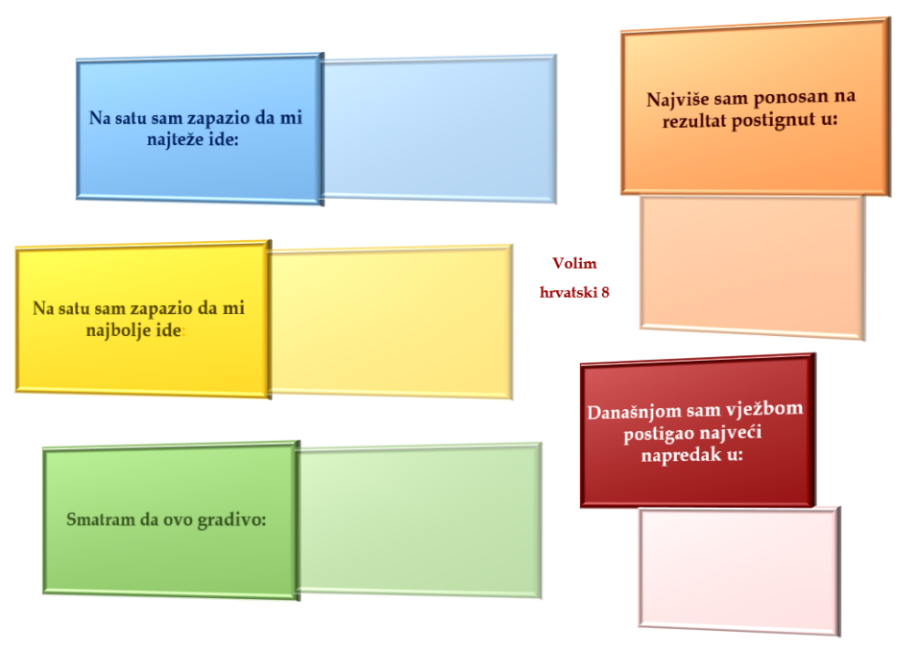 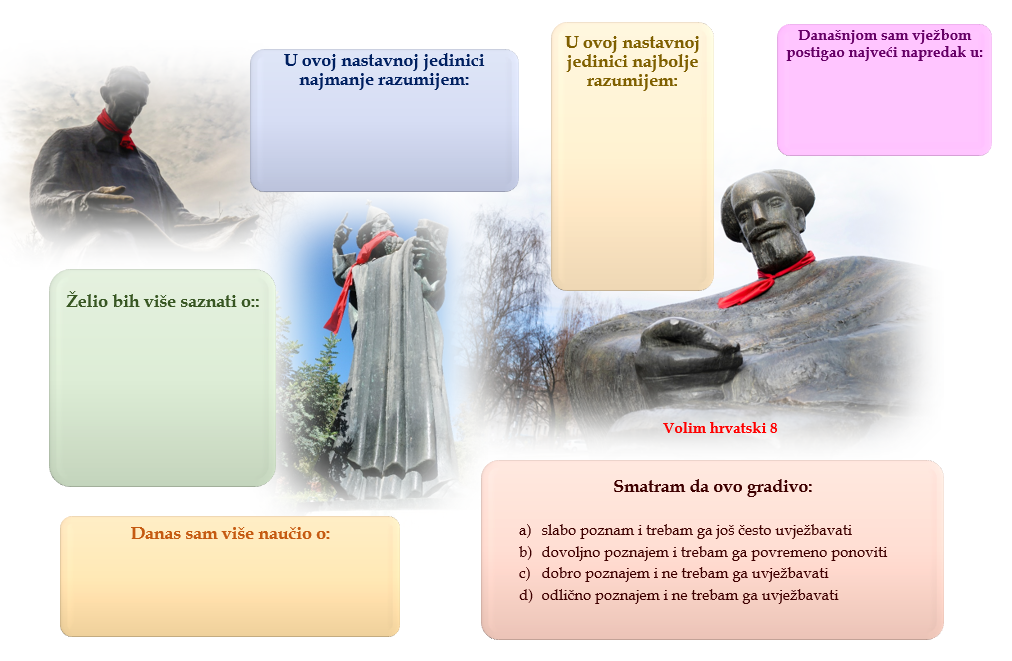 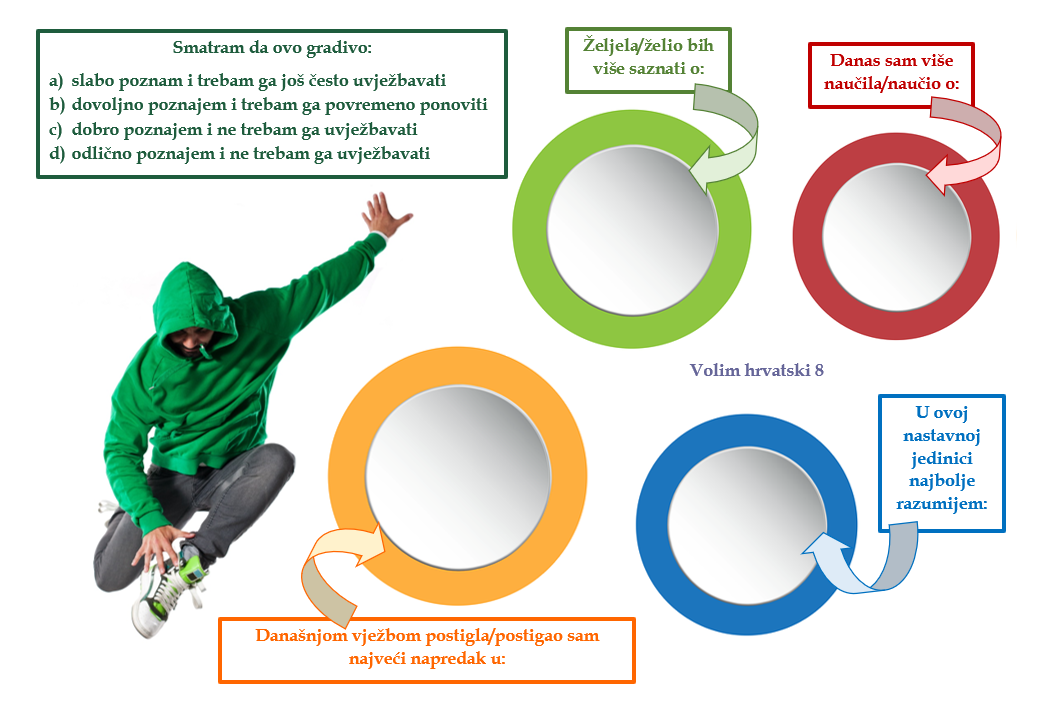 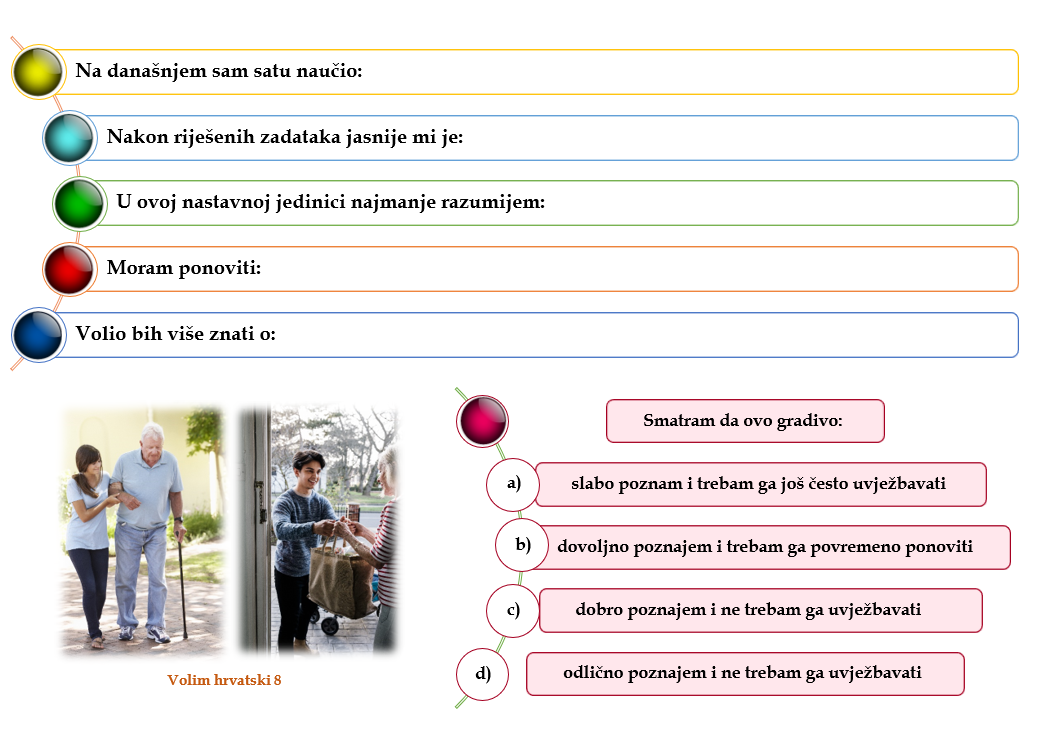 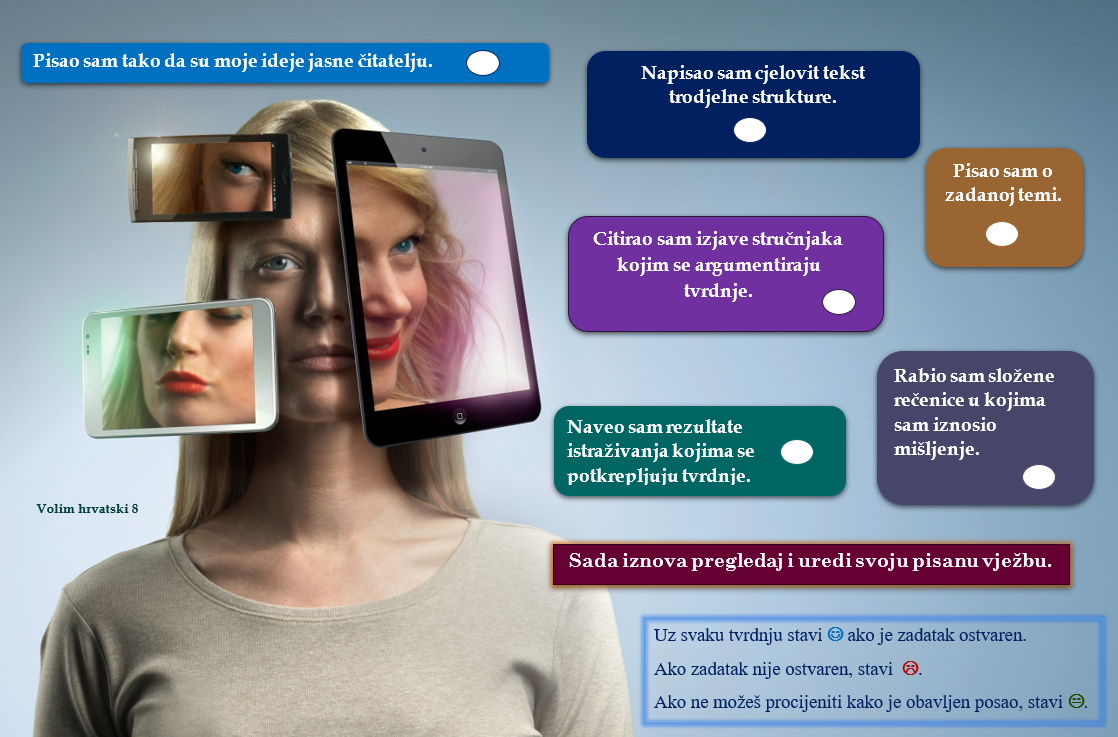 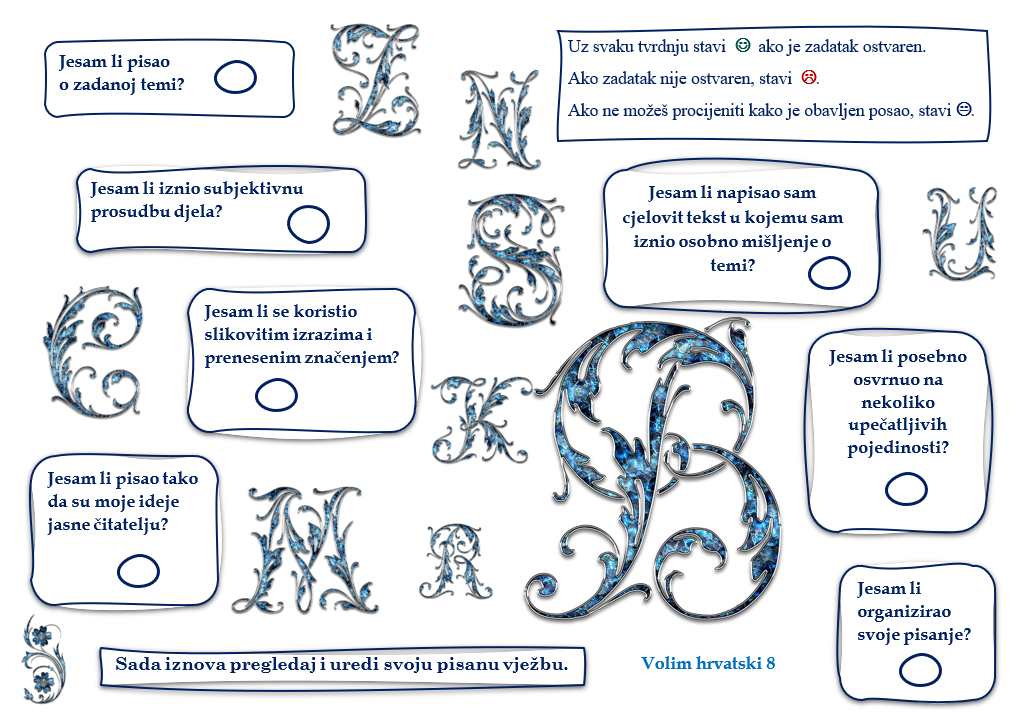 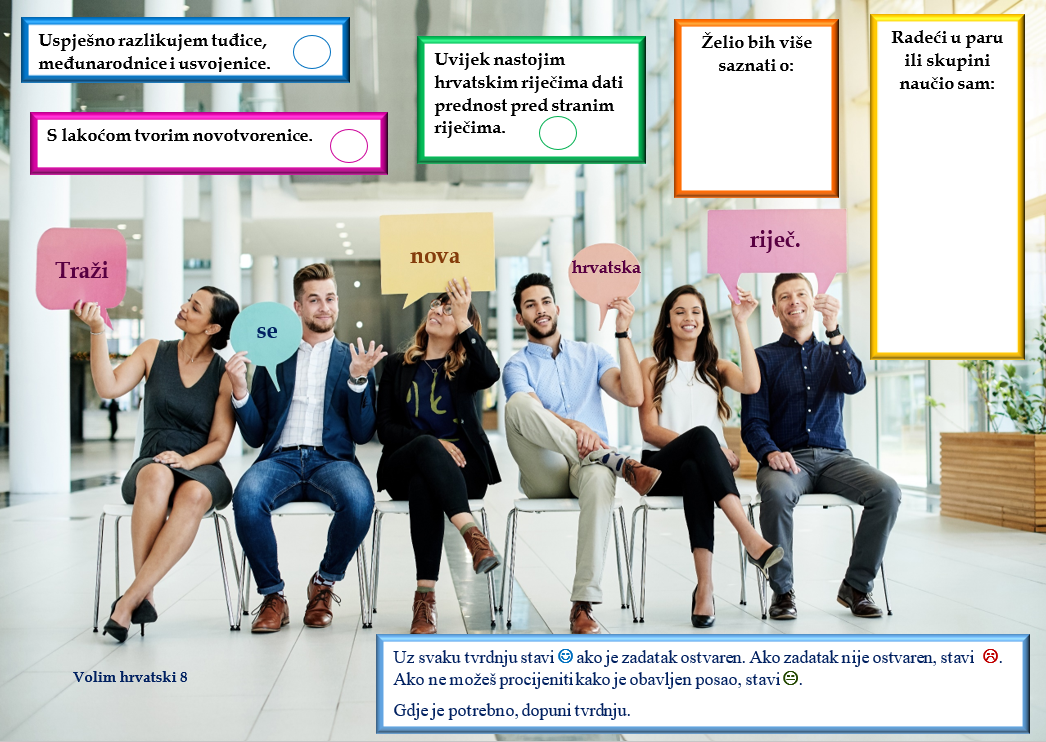 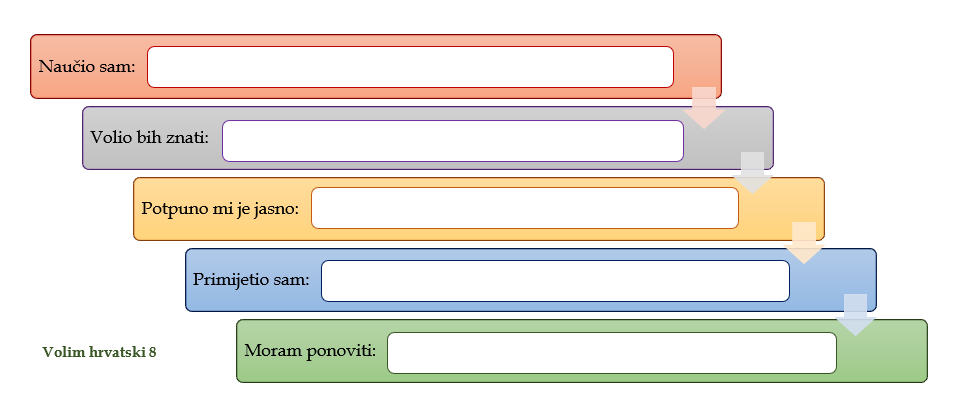 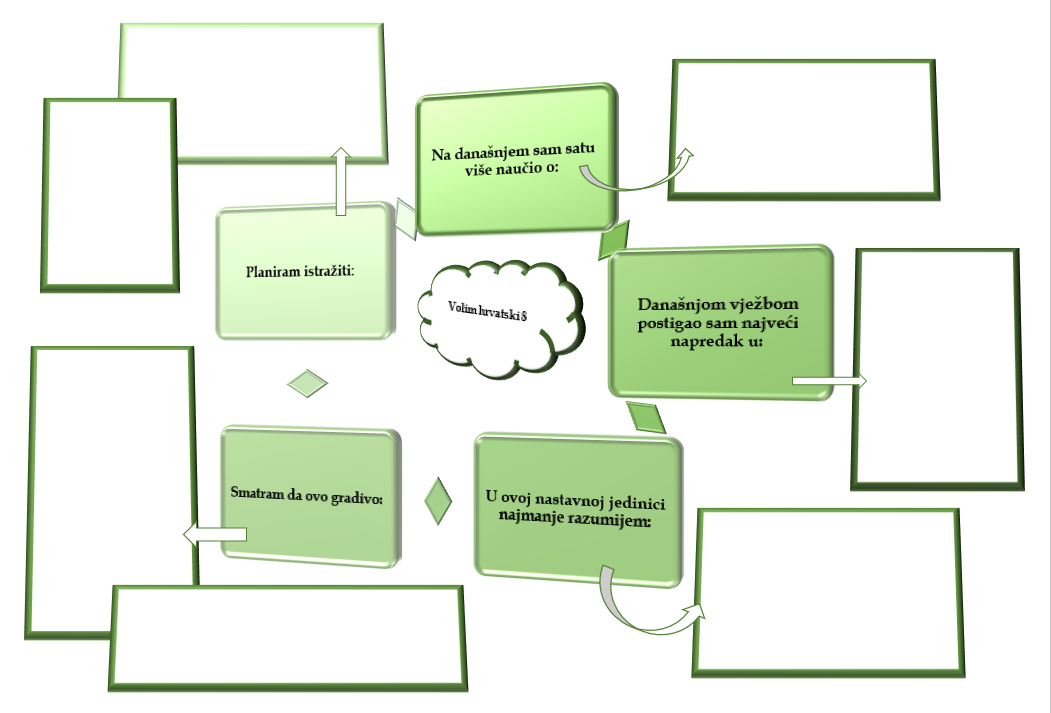 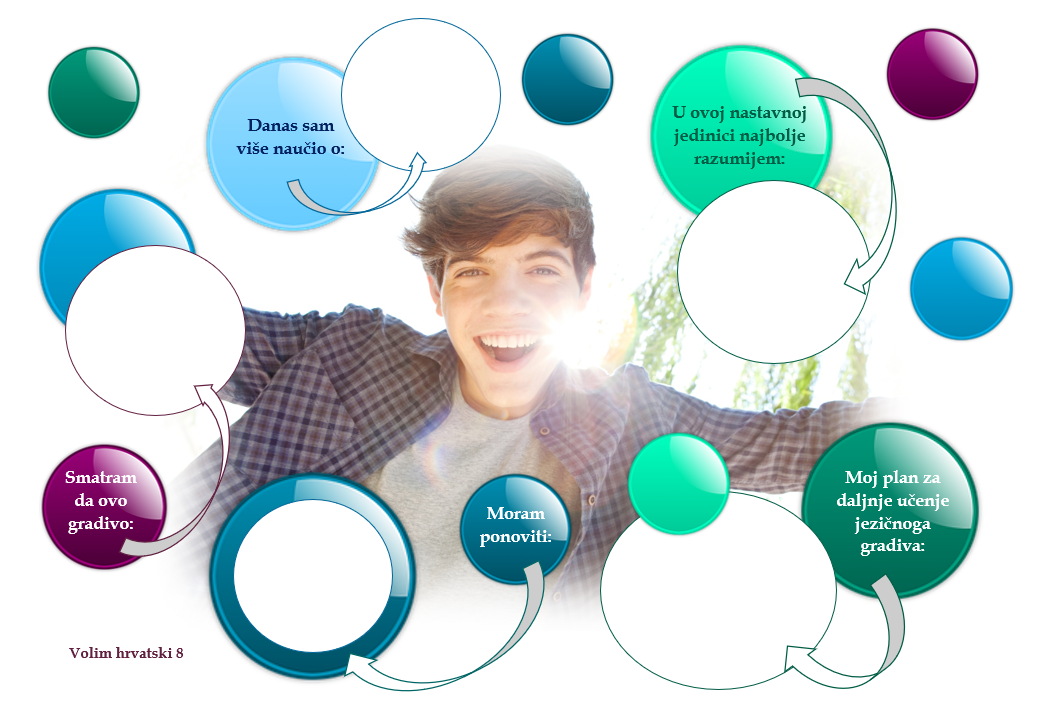 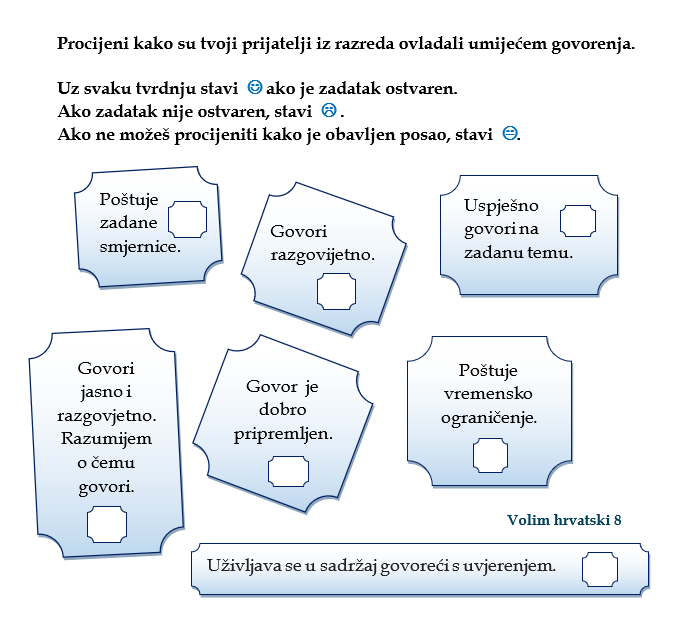 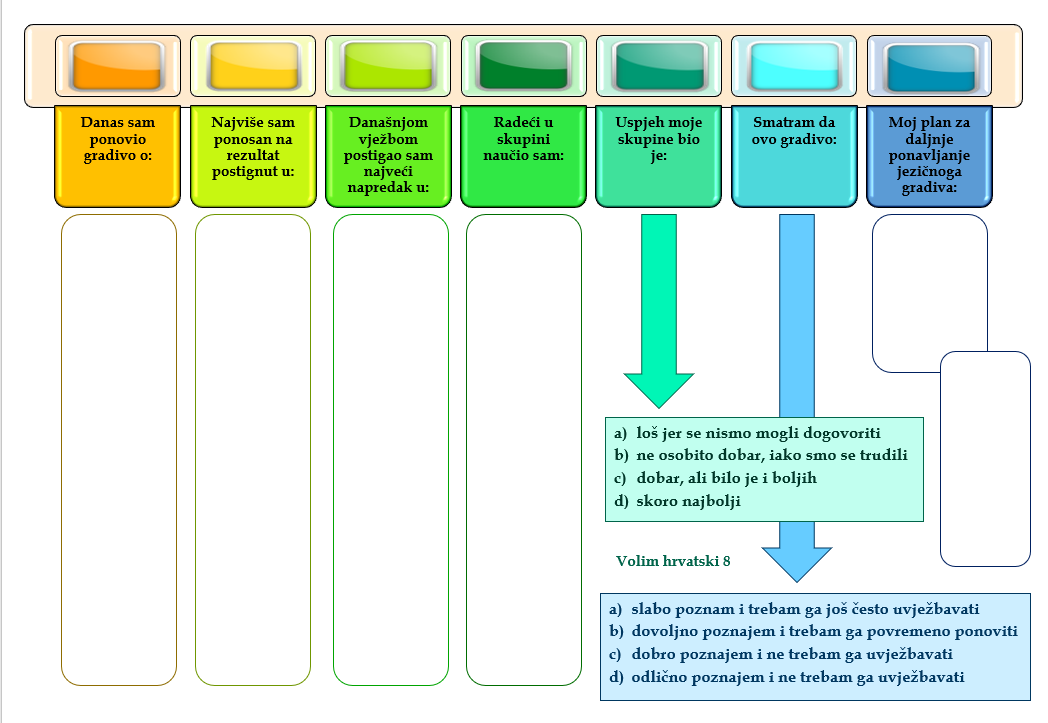 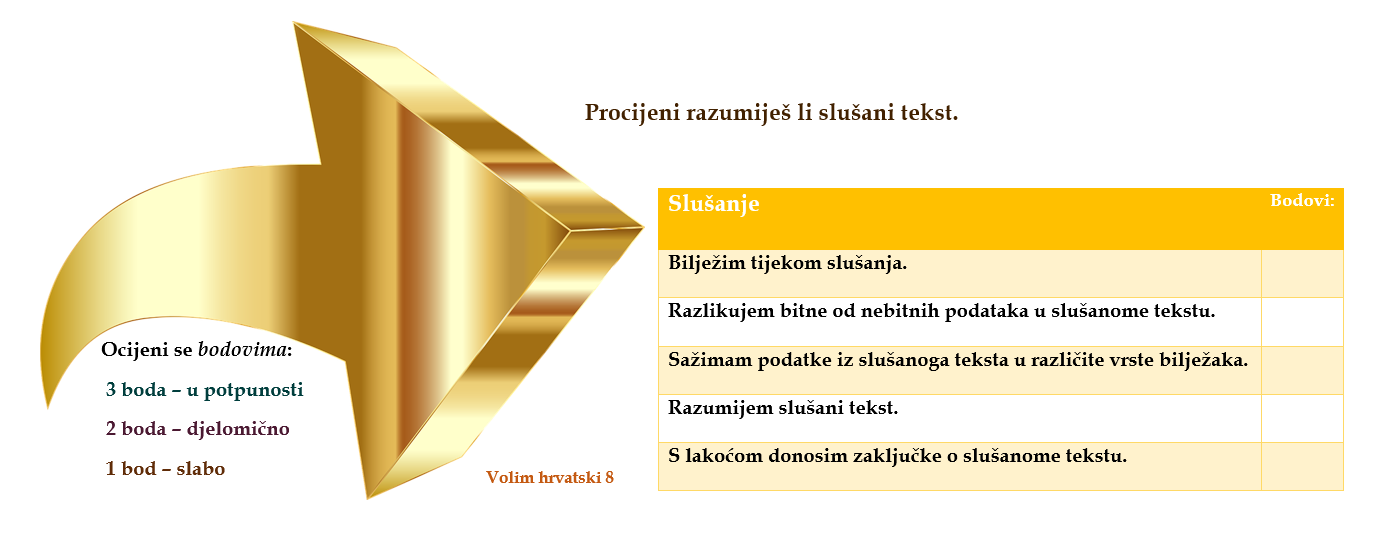 Opis sumativnoga vrednovanjaOpis sumativnoga vrednovanjaOpis sumativnoga vrednovanjaOpis sumativnoga vrednovanjaOpis sumativnoga vrednovanjaOpis sumativnoga vrednovanjaOpis sumativnoga vrednovanjaOpis sumativnoga vrednovanjaOpis sumativnoga vrednovanjaOpis sumativnoga vrednovanjaOpis sumativnoga vrednovanjaHRVATSKI JEZIK  I KOMUNIKACIJAHRVATSKI JEZIK  I KOMUNIKACIJAHRVATSKI JEZIK  I KOMUNIKACIJAHRVATSKI JEZIK  I KOMUNIKACIJAHRVATSKI JEZIK  I KOMUNIKACIJAHRVATSKI JEZIK  I KOMUNIKACIJAHRVATSKI JEZIK  I KOMUNIKACIJAHRVATSKI JEZIK  I KOMUNIKACIJAHRVATSKI JEZIK  I KOMUNIKACIJAHRVATSKI JEZIK  I KOMUNIKACIJAHRVATSKI JEZIK  I KOMUNIKACIJARazina ostvarenosti odgojno obrazovnoga ishoda	Razina usvojenosti ishodaOdgojno obrazovni ishodiOdgojno obrazovni ishodiOdgojno obrazovni ishodiOdgojno obrazovni ishodiOdgojno obrazovni ishodiOdgojno obrazovni ishodiOdgojno obrazovni ishodiOdgojno obrazovni ishodiOdgojno obrazovni ishodiOdgojno obrazovni ishodiRazina ostvarenosti odgojno obrazovnoga ishoda	Razina usvojenosti ishodaHJ A.8.1. Učenik govori i razgovara u skladu sa svrhom govorenja i sudjeluje u planiranoj raspravi.HJ A.8.2. Učenik sluša tekst, prosuđuje značenje teksta i povezuje ga sa stečenim znanjem i iskustvom.HJ A.8.2. Učenik sluša tekst, prosuđuje značenje teksta i povezuje ga sa stečenim znanjem i iskustvom.HJ A.8.3.  Učenik čita tekst, prosuđuje značenje teksta i povezuje ga s prethodnim znanjem i iskustvom.HJ A.8.4. Učenik piše raspravljačke tekstove u skladu s temom i prema planu.HJ A.8.4. Učenik piše raspravljačke tekstove u skladu s temom i prema planu.HJ A.8.4. Učenik piše raspravljačke tekstove u skladu s temom i prema planu.HJ A.8.5.  Učenik oblikuje tekst i primjenjuje znanja o rečenicama po sastavu na oglednim i čestim primjerima.HJ A.8.5.  Učenik oblikuje tekst i primjenjuje znanja o rečenicama po sastavu na oglednim i čestim primjerima.HJ A.8.6.Učenik uspoređujerazličite odnose među riječima te objašnjava njihovo značenje u različitim kontekstima.OdličnaSamostalno govori tekst u skladu sa svrhom govorenja; vješto izvodi prethodno pripremljenu prezentaciju različitih sadržaja uz vizualna pomagala; uspješno primjenjuje vještine razgovora u skupini; s lakoćom raspravlja spontano ili u planiranoj i pripremljenoj raspravi; razgovijetno govori primjenjujući govorne vrednote; uspješno izbjegava pogreške u govoru, zastajkivanja, samoispravljanja, izbjegava zamuckivanje i poštapalice; potpuno se uživljava u sadržaj govoreći s uvjerenjem; doživljaj teksta vješto i točno izražava govorom i glumom; svoju govornu poruku oblikuje potpunom i pravilnom rečenicom; logičnu i emocionalnu izražajnost pokazuje u svim oblicima govornih vježbi.Samostalno pronalazi i sluša tekst u različite svrhe: osobna i javna; s lakoćom razlikuje kritičko slušanje: usmjereno na procjenu slušanoga teksta, od drugih vrsta slušanja; uspješno procjenjuje podatke iz slušanoga teksta; vješto sintetizira sadržaj slušanoga teksta.Samostalno pronalazi i sluša tekst u različite svrhe: osobna i javna; s lakoćom razlikuje kritičko slušanje: usmjereno na procjenu slušanoga teksta, od drugih vrsta slušanja; uspješno procjenjuje podatke iz slušanoga teksta; vješto sintetizira sadržaj slušanoga teksta.Vješto čita tekst u različite svrhe: osobna i javna; s lakoćom uočava kako slikovni elementi i grafička struktura teksta utječu na razumijevanje teksta; uspješno organizira i objedinjuje važne podatke iz čitanoga teksta u sažetak; vješt je u stvaranju vizualnih prikaza (npr. plakata), grafičkih organizatora (npr. Vennov dijagram, strukturirane mape) sintetizirajući sadržaj pročitanoga teksta; brzo i uspješno uspoređuje podatke iz različitih izvora radi procjene pouzdanosti, točnosti i autorstva u skladu sa zadatkom; s lakoćom prosuđuje čitani tekst na temelju prethodnoga znanja i iskustva; vješto proširuje značenje čitanoga teksta čitajući nove tekstove iste ili slične tematike; točno objašnjava značenje nepoznatih riječi služeći se različitim izvorima; naglas čita tekst protočno i točno, poštuje rečeničnu intonaciju, u čitanju postiže izražajnost, ispravno shvaća pročitano i pamti glavne ideje.Vješto pristupa temi s istraživačkoga, problemskog i kritičkog gledišta te nudi moguća rješenja; uspješno istražuje temu uzimajući u obzir različite dokaze, primjere i iskustva; s lakoćom jasno izražava stav i oblikuje temu iznoseći predodžbe, misli, znanja, asocijacije, stavove, prosudbe, iskustva i osjećaje; točno određuje način pristupa temi i s tim usklađuje stilski izraz; vješto piše tekst s prepoznatljivom komunikacijskom funkcijom u kojem dolaze do izražaja: svjesnost i proces razlaganja zamisli; samostalno dorađuje, skraćuje i jezično dotjeruje tekst za predstavljanje; samostalno i vješto izabire slikovni materijal koji pojašnjava tekst koji piše; uspješno piše tekst u zadanim veličinama s obzirom na vrijeme i dužinu teksta; točno piše veliko početno slovo u jednorječnim i višerječnim imenima; točno piše pravopisne znakove u rečenici. Vješto pristupa temi s istraživačkoga, problemskog i kritičkog gledišta te nudi moguća rješenja; uspješno istražuje temu uzimajući u obzir različite dokaze, primjere i iskustva; s lakoćom jasno izražava stav i oblikuje temu iznoseći predodžbe, misli, znanja, asocijacije, stavove, prosudbe, iskustva i osjećaje; točno određuje način pristupa temi i s tim usklađuje stilski izraz; vješto piše tekst s prepoznatljivom komunikacijskom funkcijom u kojem dolaze do izražaja: svjesnost i proces razlaganja zamisli; samostalno dorađuje, skraćuje i jezično dotjeruje tekst za predstavljanje; samostalno i vješto izabire slikovni materijal koji pojašnjava tekst koji piše; uspješno piše tekst u zadanim veličinama s obzirom na vrijeme i dužinu teksta; točno piše veliko početno slovo u jednorječnim i višerječnim imenima; točno piše pravopisne znakove u rečenici. Vješto pristupa temi s istraživačkoga, problemskog i kritičkog gledišta te nudi moguća rješenja; uspješno istražuje temu uzimajući u obzir različite dokaze, primjere i iskustva; s lakoćom jasno izražava stav i oblikuje temu iznoseći predodžbe, misli, znanja, asocijacije, stavove, prosudbe, iskustva i osjećaje; točno određuje način pristupa temi i s tim usklađuje stilski izraz; vješto piše tekst s prepoznatljivom komunikacijskom funkcijom u kojem dolaze do izražaja: svjesnost i proces razlaganja zamisli; samostalno dorađuje, skraćuje i jezično dotjeruje tekst za predstavljanje; samostalno i vješto izabire slikovni materijal koji pojašnjava tekst koji piše; uspješno piše tekst u zadanim veličinama s obzirom na vrijeme i dužinu teksta; točno piše veliko početno slovo u jednorječnim i višerječnim imenima; točno piše pravopisne znakove u rečenici. Uspješno razlikuje jednostavne i složene rečenice; vješto objašnjava složene rečenice s obzirom na broj predikata i s obzirom na vrstu sklapanja surečenica; s lakoćom razlikuje vrste nezavisnosloženih rečenica; uspješno razlikuje odnosne i neodređene zamjenice u službi vezničkih riječi; priložnu rečenicu točno izriče glagolskim prilozima (preoblika); s lakoćom razlikuje vrste zavisnosloženih rečenica. Uspješno razlikuje jednostavne i složene rečenice; vješto objašnjava složene rečenice s obzirom na broj predikata i s obzirom na vrstu sklapanja surečenica; s lakoćom razlikuje vrste nezavisnosloženih rečenica; uspješno razlikuje odnosne i neodređene zamjenice u službi vezničkih riječi; priložnu rečenicu točno izriče glagolskim prilozima (preoblika); s lakoćom razlikuje vrste zavisnosloženih rečenica. S lakoćom objašnjava  značenja riječi i njihovu ulogu u rečenici radi razumijevanja i stvaranja tekstova; samostalno prepoznaje različite uloge istoznačnih i suprotnih riječi u kontekstu; vješto objašnjava česte frazeme i funkcionalno ih uklapa u vlastiti govor; s lakoćom prepoznaje pleonazme kao suvišne riječi u govoru i pismu; samostalno uočava posuđenice i riječi iz stranih jezika, uspješno objašnjava značenje i svrhu neologizama; samostalno se služi hrvatskim jezičnim savjetnicima u tiskanome i digitalnome obliku (npr. posjećuje mrežne stranice jezičnoga sadržaja: savjetnik.ihjj.hr; bolje.hr, struna.ihjj.hr, rjecnik.neologizam.ffzg.unizg.hr i sl.). Vrlo dobraGovori tekst u skladu sa svrhom govorenja; izvodi prethodno pripremljenu prezentaciju različitih sadržaja uz vizualna pomagala; primjenjuje vještine razgovora u skupini; raspravlja spontano ili u planiranoj i pripremljenoj raspravi; razgovijetno govori primjenjujući govorne vrednote; izbjegava pogreške u govoru, zastajkivanja, samoispravljanja, izbjegava zamuckivanje i poštapalice; uživljava se u sadržaj govoreći s uvjerenjem; doživljaj teksta izražava govorom i glumom.Pronalazi i sluša tekst u različite svrhe: osobna i javna; razlikuje kritičko slušanje: usmjereno na procjenu slušanoga teksta, od drugih vrsta slušanja; procjenjuje podatke iz slušanoga teksta; sintetizira sadržaj slušanoga teksta.Pronalazi i sluša tekst u različite svrhe: osobna i javna; razlikuje kritičko slušanje: usmjereno na procjenu slušanoga teksta, od drugih vrsta slušanja; procjenjuje podatke iz slušanoga teksta; sintetizira sadržaj slušanoga teksta.Čita tekst u različite svrhe: osobna i javna; uočava kako slikovni elementi i grafička struktura teksta utječu na razumijevanje teksta; organizira i objedinjuje važne podatke iz čitanoga teksta u sažetak; stvara vizualne prikaze (npr. plakate), grafičke organizatore (npr. Vennov dijagram, strukturirane mape) sintetizirajući sadržaj pročitanoga teksta; uspoređuje podatke iz različitih izvora radi procjene pouzdanosti, točnosti i autorstva u skladu sa zadatkom; prosuđuje čitani tekst na temelju prethodnoga znanja i iskustva; proširuje značenje čitanoga teksta čitajući nove tekstove iste ili slične tematike; objašnjava značenje nepoznatih riječi služeći se različitim izvorima; naglas čita tekst, uglavnom poštuje rečeničnu intonaciju, u čitanju često postiže izražajnost, uglavnom ispravno shvaća pročitano i pamti glavne ideje.Pristupa temi s istraživačkoga, problemskog i kritičkog gledišta te nudi moguća rješenja; istražuje temu uzimajući u obzir različite dokaze, primjere i iskustva; jasno izražava stav i oblikuje temu iznoseći predodžbe, misli, znanja, asocijacije, stavove, prosudbe, iskustva i osjećaje; određuje način pristupa temi i s tim usklađuje stilski izraz; piše tekst s prepoznatljivom komunikacijskom funkcijom u kojem dolaze do izražaja: svjesnost i proces razlaganja zamisli; dorađuje, skraćuje i jezično dotjeruje tekst za predstavljanje; izabire slikovni materijal koji pojašnjava tekst koji piše; piše tekst u zadanim veličinama s obzirom na vrijeme i dužinu teksta; piše veliko početno slovo u jednorječnim i višerječnim imenima; piše pravopisne znakove u rečenici. Pristupa temi s istraživačkoga, problemskog i kritičkog gledišta te nudi moguća rješenja; istražuje temu uzimajući u obzir različite dokaze, primjere i iskustva; jasno izražava stav i oblikuje temu iznoseći predodžbe, misli, znanja, asocijacije, stavove, prosudbe, iskustva i osjećaje; određuje način pristupa temi i s tim usklađuje stilski izraz; piše tekst s prepoznatljivom komunikacijskom funkcijom u kojem dolaze do izražaja: svjesnost i proces razlaganja zamisli; dorađuje, skraćuje i jezično dotjeruje tekst za predstavljanje; izabire slikovni materijal koji pojašnjava tekst koji piše; piše tekst u zadanim veličinama s obzirom na vrijeme i dužinu teksta; piše veliko početno slovo u jednorječnim i višerječnim imenima; piše pravopisne znakove u rečenici. Pristupa temi s istraživačkoga, problemskog i kritičkog gledišta te nudi moguća rješenja; istražuje temu uzimajući u obzir različite dokaze, primjere i iskustva; jasno izražava stav i oblikuje temu iznoseći predodžbe, misli, znanja, asocijacije, stavove, prosudbe, iskustva i osjećaje; određuje način pristupa temi i s tim usklađuje stilski izraz; piše tekst s prepoznatljivom komunikacijskom funkcijom u kojem dolaze do izražaja: svjesnost i proces razlaganja zamisli; dorađuje, skraćuje i jezično dotjeruje tekst za predstavljanje; izabire slikovni materijal koji pojašnjava tekst koji piše; piše tekst u zadanim veličinama s obzirom na vrijeme i dužinu teksta; piše veliko početno slovo u jednorječnim i višerječnim imenima; piše pravopisne znakove u rečenici. Razlikuje jednostavne i složene rečenice; objašnjava složene rečenice s obzirom na broj predikata i s obzirom na vrstu sklapanja surečenica; razlikuje vrste nezavisnosloženih rečenica; razlikuje odnosne i neodređene zamjenice u službi vezničkih riječi; priložnu rečenicu izriče glagolskim prilozima (preoblika); razlikuje vrste zavisnosloženih rečenica.Razlikuje jednostavne i složene rečenice; objašnjava složene rečenice s obzirom na broj predikata i s obzirom na vrstu sklapanja surečenica; razlikuje vrste nezavisnosloženih rečenica; razlikuje odnosne i neodređene zamjenice u službi vezničkih riječi; priložnu rečenicu izriče glagolskim prilozima (preoblika); razlikuje vrste zavisnosloženih rečenica.Objašnjava  značenja riječi i njihovu ulogu u rečenici radi razumijevanja i stvaranja tekstova; prepoznaje različite uloge istoznačnih i suprotnih riječi u kontekstu; objašnjava česte frazeme i funkcionalno ih uklapa u vlastiti govor; prepoznaje pleonazme kao suvišne riječi u govoru i pismu; uočava posuđenice i riječi iz stranih jezika, objašnjava značenje i svrhu neologizama; služi se hrvatskim jezičnim savjetnicima u tiskanome i digitalnome obliku (npr. posjećuje mrežne stranice jezičnoga sadržaja: savjetnik.ihjj.hr; bolje.hr, struna.ihjj.hr, rjecnik.neologizam.ffzg.unizg.hr i sl.).DobraVećim dijelom govori tekst u skladu sa svrhom govorenja; djelomično uspješno izvodi prethodno pripremljenu prezentaciju različitih sadržaja uz vizualna pomagala; nastoji primijeniti vještine razgovora u skupini; nastoji se uključiti u  spontanu ili u planiranu i pripremljenu raspravu; govori nastojeći primijeniti govorne vrednote; izbjegava neke pogreške u govoru, zastajkivanja, samoispravljanja, trudi se izbjeći zamuckivanje i poštapalice; trudi se uživjeti u sadržaj govoreći s uvjerenjem; doživljaj teksta pokušava izraziti govorom i glumom.Uglavnom  pronalazi i sluša tekst u različite svrhe: osobna i javna; trudi se razlikovati kritičko slušanje: usmjereno na procjenu slušanoga teksta, od drugih vrsta slušanja; ponekad procjenjuje podatke iz slušanoga teksta; rijetko sintetizira sadržaj slušanoga teksta.Uglavnom  pronalazi i sluša tekst u različite svrhe: osobna i javna; trudi se razlikovati kritičko slušanje: usmjereno na procjenu slušanoga teksta, od drugih vrsta slušanja; ponekad procjenjuje podatke iz slušanoga teksta; rijetko sintetizira sadržaj slušanoga teksta.Uglavnom čita tekst u različite svrhe: osobna i javna; ponekad uočava kako slikovni elementi i grafička struktura teksta utječu na razumijevanje teksta; trudi se organizirati i objediniti važne podatke iz čitanoga teksta u sažetak; povremeno stvara vizualne prikaze (npr. plakate), grafičke organizatore (npr. Vennov dijagram, strukturirane mape) sintetizirajući sadržaj pročitanoga teksta; rijetko uspoređuje podatke iz različitih izvora radi procjene pouzdanosti, točnosti i autorstva u skladu sa zadatkom; uz pomoć prosuđuje čitani tekst na temelju prethodnoga znanja i iskustva; rijetko proširuje značenje čitanoga teksta čitajući nove tekstove iste ili slične tematike; ponekad točno objašnjava značenje nepoznatih riječi služeći se različitim izvorima; naglas čita tekst, trudi se poštivati rečeničnu intonaciju, u čitanju povremeno postiže izražajnost, ponekad ispravno shvaća pročitano, rijetko pamti glavne ideje.Ponekad pristupa temi s istraživačkoga, problemskog i kritičkog gledišta te na poticaj nudi moguća rješenja; rijetko istražuje temu uzimajući u obzir različite dokaze, primjere i iskustva; ponekad nejasno izražava stav i oblikuje temu iznoseći predodžbe, misli, znanja, asocijacije, stavove, prosudbe, iskustva i osjećaje; uglavnom uspješno određuje način pristupa temi i s tim usklađuje stilski izraz; uz zadane smjernice piše tekst s prepoznatljivom komunikacijskom funkcijom u kojem dolaze do izražaja: svjesnost i proces razlaganja zamisli; na poticaj dorađuje, skraćuje i jezično dotjeruje tekst za predstavljanje; ponekad izabire slikovni materijal koji pojašnjava tekst koji piše; trudi se pisati tekst u zadanim veličinama s obzirom na vrijeme i dužinu teksta; uglavnom točno piše veliko početno slovo u jednorječnim i višerječnim imenima; piše pravopisne znakove u rečenici.Ponekad pristupa temi s istraživačkoga, problemskog i kritičkog gledišta te na poticaj nudi moguća rješenja; rijetko istražuje temu uzimajući u obzir različite dokaze, primjere i iskustva; ponekad nejasno izražava stav i oblikuje temu iznoseći predodžbe, misli, znanja, asocijacije, stavove, prosudbe, iskustva i osjećaje; uglavnom uspješno određuje način pristupa temi i s tim usklađuje stilski izraz; uz zadane smjernice piše tekst s prepoznatljivom komunikacijskom funkcijom u kojem dolaze do izražaja: svjesnost i proces razlaganja zamisli; na poticaj dorađuje, skraćuje i jezično dotjeruje tekst za predstavljanje; ponekad izabire slikovni materijal koji pojašnjava tekst koji piše; trudi se pisati tekst u zadanim veličinama s obzirom na vrijeme i dužinu teksta; uglavnom točno piše veliko početno slovo u jednorječnim i višerječnim imenima; piše pravopisne znakove u rečenici.Ponekad pristupa temi s istraživačkoga, problemskog i kritičkog gledišta te na poticaj nudi moguća rješenja; rijetko istražuje temu uzimajući u obzir različite dokaze, primjere i iskustva; ponekad nejasno izražava stav i oblikuje temu iznoseći predodžbe, misli, znanja, asocijacije, stavove, prosudbe, iskustva i osjećaje; uglavnom uspješno određuje način pristupa temi i s tim usklađuje stilski izraz; uz zadane smjernice piše tekst s prepoznatljivom komunikacijskom funkcijom u kojem dolaze do izražaja: svjesnost i proces razlaganja zamisli; na poticaj dorađuje, skraćuje i jezično dotjeruje tekst za predstavljanje; ponekad izabire slikovni materijal koji pojašnjava tekst koji piše; trudi se pisati tekst u zadanim veličinama s obzirom na vrijeme i dužinu teksta; uglavnom točno piše veliko početno slovo u jednorječnim i višerječnim imenima; piše pravopisne znakove u rečenici.Ponekad razlikuje jednostavne i složene rečenice; trudi se objasniti složene rečenice s obzirom na broj predikata i s obzirom na vrstu sklapanja surečenica; uglavnom razlikuje vrste nezavisnosloženih rečenica; razlikuje i prepoznaje neke odnosne i neodređene zamjenice u službi vezničkih riječi; priložnu rečenicu ponekad točno izriče glagolskim prilozima (preoblika); razlikuje neke vrste zavisnosloženih rečenica.Ponekad razlikuje jednostavne i složene rečenice; trudi se objasniti složene rečenice s obzirom na broj predikata i s obzirom na vrstu sklapanja surečenica; uglavnom razlikuje vrste nezavisnosloženih rečenica; razlikuje i prepoznaje neke odnosne i neodređene zamjenice u službi vezničkih riječi; priložnu rečenicu ponekad točno izriče glagolskim prilozima (preoblika); razlikuje neke vrste zavisnosloženih rečenica.Na poticaj objašnjava  značenja riječi i njihovu ulogu u rečenici radi razumijevanja i stvaranja tekstova; povremeno prepoznaje različite uloge istoznačnih i suprotnih riječi u kontekstu; rijetko objašnjava česte frazeme i funkcionalno ih uklapa u vlastiti govor; uz pomoć prepoznaje pleonazme kao suvišne riječi u govoru i pismu; uočava neke posuđenice i riječi iz stranih jezika, trudi se objasniti značenje i svrhu neologizama; rijetko se služi hrvatskim jezičnim savjetnicima u tiskanome i digitalnome obliku (npr. posjećuje mrežne stranice jezičnoga sadržaja: savjetnik.ihjj.hr; bolje.hr, struna.ihjj.hr, rjecnik.neologizam.ffzg.unizg.hr i sl.).DovoljnaUz pomoć djelomično točno govori tekst u skladu sa svrhom govorenja; ponekad izvodi nedovoljno pripremljenu prezentaciju različitih sadržaja uz vizualna pomagala; na poticaj primjenjuje vještine razgovora u skupini; rijetko raspravlja spontano ili u planiranoj i pripremljenoj raspravi; ne govori razgovjetno, ne primjenjuje uvijek govorne vrednote; ne primjećuje vlastite pogreške u govoru, zastajkivanja, samoispravljanja, povremeno izbjegava zamuckivanje i poštapalice; teško se uživljava u sadržaj govoreći s uvjerenjem; doživljaj teksta uz pomoć izražava govorom i glumom.Uz pomoć pronalazi i sluša tekst u različite svrhe: osobna i javna; teško razlikuje kritičko slušanje: usmjereno na procjenu slušanoga teksta, od drugih vrsta slušanja; rijetko uspješno procjenjuje podatke iz slušanoga teksta; teško sintetizira sadržaj slušanoga teksta..Uz pomoć pronalazi i sluša tekst u različite svrhe: osobna i javna; teško razlikuje kritičko slušanje: usmjereno na procjenu slušanoga teksta, od drugih vrsta slušanja; rijetko uspješno procjenjuje podatke iz slušanoga teksta; teško sintetizira sadržaj slušanoga teksta..Povremeno tekst u različite svrhe: osobna i javna; ne uočava uvijek kako slikovni elementi i grafička struktura teksta utječu na razumijevanje teksta; uz pomoć organizira i objedinjuje važne podatke iz čitanoga teksta u sažetak; povremeno, uz pomoć i poticaj, stvara vizualne prikaze (npr. plakate), grafičke organizatore (npr. Vennov dijagram, strukturirane mape) sintetizirajući sadržaj pročitanoga teksta; rijetko uspoređuje podatke iz različitih izvora radi procjene pouzdanosti, točnosti i autorstva u skladu sa zadatkom; uz pomoć prosuđuje čitani tekst na temelju prethodnoga znanja i iskustva; rijetko proširuje značenje čitanoga teksta čitajući nove tekstove iste ili slične tematike; uz pomoć objašnjava značenje nepoznatih riječi služeći se različitim izvorima; griješi u čitanju teksta naglas, rijetko poštuje rečeničnu intonaciju, u čitanju teško postiže izražajnost, ponekad ispravno shvaća pročitano, rijetko pamti glavne ideje.Rijetko pristupa temi s istraživačkoga, problemskog i kritičkog gledišta, na poticaj nudi moguća rješenja; uz pomoć istražuje temu, ne uzima uvijek u obzir različite dokaze, primjere i iskustva; teško i nejasno izražava stav i oblikuje temu iznoseći predodžbe, misli, znanja, asocijacije, stavove, prosudbe, iskustva i osjećaje; ne zna odrediti način pristupa temi kako bi s tim uskladio stilski izraz; nije vješt u pisanju teksta s prepoznatljivom komunikacijskom funkcijom u kojem dolaze do izražaja: svjesnost i proces razlaganja zamisli; na poticaj i uz stalnu pomoć dorađuje, skraćuje i jezično dotjeruje tekst za predstavljanje; rijetko izabire slikovni materijal koji pojašnjava tekst koji piše; uz pomoć piše tekst u zadanim veličinama s obzirom na vrijeme i dužinu teksta; griješi u pisanju velikoga početnog slova u jednorječnim i višerječnim imenima; griješi kod pisanja pravopisnih znakova u rečenici.Rijetko pristupa temi s istraživačkoga, problemskog i kritičkog gledišta, na poticaj nudi moguća rješenja; uz pomoć istražuje temu, ne uzima uvijek u obzir različite dokaze, primjere i iskustva; teško i nejasno izražava stav i oblikuje temu iznoseći predodžbe, misli, znanja, asocijacije, stavove, prosudbe, iskustva i osjećaje; ne zna odrediti način pristupa temi kako bi s tim uskladio stilski izraz; nije vješt u pisanju teksta s prepoznatljivom komunikacijskom funkcijom u kojem dolaze do izražaja: svjesnost i proces razlaganja zamisli; na poticaj i uz stalnu pomoć dorađuje, skraćuje i jezično dotjeruje tekst za predstavljanje; rijetko izabire slikovni materijal koji pojašnjava tekst koji piše; uz pomoć piše tekst u zadanim veličinama s obzirom na vrijeme i dužinu teksta; griješi u pisanju velikoga početnog slova u jednorječnim i višerječnim imenima; griješi kod pisanja pravopisnih znakova u rečenici.Rijetko pristupa temi s istraživačkoga, problemskog i kritičkog gledišta, na poticaj nudi moguća rješenja; uz pomoć istražuje temu, ne uzima uvijek u obzir različite dokaze, primjere i iskustva; teško i nejasno izražava stav i oblikuje temu iznoseći predodžbe, misli, znanja, asocijacije, stavove, prosudbe, iskustva i osjećaje; ne zna odrediti način pristupa temi kako bi s tim uskladio stilski izraz; nije vješt u pisanju teksta s prepoznatljivom komunikacijskom funkcijom u kojem dolaze do izražaja: svjesnost i proces razlaganja zamisli; na poticaj i uz stalnu pomoć dorađuje, skraćuje i jezično dotjeruje tekst za predstavljanje; rijetko izabire slikovni materijal koji pojašnjava tekst koji piše; uz pomoć piše tekst u zadanim veličinama s obzirom na vrijeme i dužinu teksta; griješi u pisanju velikoga početnog slova u jednorječnim i višerječnim imenima; griješi kod pisanja pravopisnih znakova u rečenici.Rijetko razlikuje jednostavne i složene rečenice; teško i uz pomoć objašnjava složene rečenice s obzirom na broj predikata i s obzirom na vrstu sklapanja surečenica; razlikuje neke vrste nezavisnosloženih rečenica; uz pomoć razlikuje odnosne i neodređene zamjenice u službi vezničkih riječi; priložnu rečenicu rijetko i uz pomoć izriče glagolskim prilozima (preoblika); razlikuje neke vrste zavisnosloženih rečenica.Rijetko razlikuje jednostavne i složene rečenice; teško i uz pomoć objašnjava složene rečenice s obzirom na broj predikata i s obzirom na vrstu sklapanja surečenica; razlikuje neke vrste nezavisnosloženih rečenica; uz pomoć razlikuje odnosne i neodređene zamjenice u službi vezničkih riječi; priložnu rečenicu rijetko i uz pomoć izriče glagolskim prilozima (preoblika); razlikuje neke vrste zavisnosloženih rečenica.Teško objašnjava  značenja riječi i njihovu ulogu u rečenici radi razumijevanja i stvaranja tekstova; ne prepoznaje uvijek različite uloge istoznačnih i suprotnih riječi u kontekstu; uz pomoć objašnjava neke frazeme, rijetko ih funkcionalno uklapa u vlastiti govor; ne prepoznaje pleonazme kao suvišne riječi u govoru i pismu; uz pomoć uočava neke posuđenice i riječi iz stranih jezika, teško  objašnjava značenje i svrhu neologizama; gotovo se nikad ne služi hrvatskim jezičnim savjetnicima u tiskanome i digitalnome obliku (npr. posjećuje mrežne stranice jezičnoga sadržaja: savjetnik.ihjj.hr; bolje.hr, struna.ihjj.hr, rjecnik.neologizam.ffzg.unizg.hr i sl.). KNJIŽEVNOST I STVARALAŠTVOKNJIŽEVNOST I STVARALAŠTVOKNJIŽEVNOST I STVARALAŠTVOKNJIŽEVNOST I STVARALAŠTVOKNJIŽEVNOST I STVARALAŠTVOKNJIŽEVNOST I STVARALAŠTVOKNJIŽEVNOST I STVARALAŠTVOKNJIŽEVNOST I STVARALAŠTVOKNJIŽEVNOST I STVARALAŠTVOKNJIŽEVNOST I STVARALAŠTVOKNJIŽEVNOST I STVARALAŠTVORazina ostvarenosti odgojno obrazovnoga ishodaRazina usvojenosti ishodaOdgojno obrazovni ishodiOdgojno obrazovni ishodiOdgojno obrazovni ishodiOdgojno obrazovni ishodiOdgojno obrazovni ishodiOdgojno obrazovni ishodiOdgojno obrazovni ishodiOdgojno obrazovni ishodiOdgojno obrazovni ishodiOdgojno obrazovni ishodiRazina ostvarenosti odgojno obrazovnoga ishodaRazina usvojenosti ishodaHJ B.8.1. Učenik obrazlaže odnos proživljenoga iskustva i iskustva stečenoga čitanjem književnih tekstova.HJ B.8.1. Učenik obrazlaže odnos proživljenoga iskustva i iskustva stečenoga čitanjem književnih tekstova.HJ B.8.2. Učenik interpretira književni tekst na temelju vlastitoga čitateljskog iskustva i znanja o književnosti.HJ B.8.2. Učenik interpretira književni tekst na temelju vlastitoga čitateljskog iskustva i znanja o književnosti.HJ B.8.2. Učenik interpretira književni tekst na temelju vlastitoga čitateljskog iskustva i znanja o književnosti.HJ B.8.3. Učenik prosuđuje samostalno izabrani književni tekst i uočava svrhu i obilježja pripadajućega žanra i autora.HJ B.8.3. Učenik prosuđuje samostalno izabrani književni tekst i uočava svrhu i obilježja pripadajućega žanra i autora.HJ B.8.3. Učenik prosuđuje samostalno izabrani književni tekst i uočava svrhu i obilježja pripadajućega žanra i autora.HJ B.8.4.  Učenik se stvaralački izražava prema vlastitome interesu potaknut različitim iskustvima i doživljajima književnoga teksta.HJ B.8.4.  Učenik se stvaralački izražava prema vlastitome interesu potaknut različitim iskustvima i doživljajima književnoga teksta.Odličan Razvoj trajne čitateljske navike, razumijevanje teksta na temelju doživljaja, osvještavanje važnosti svakog pojedinačnog mišljenja.Vješto povezuje vlastiti spoznajni i osjećajni doživljaj da bi stvorio cjelovitu sliku o književnome tekstu; samostalno uočava da je u književnome tekstu riječ o svijetu i čovjeku; uspješno rješava različite problemske vršnjačke situacije pomoću različitih oblika priča; s lakoćom izražava vlastitu procjenu etičke, estetske i idejne razine književnoga teksta; samostalno uspoređuje književne tekstove istoga ili različitih autora, iste književne vrste i tematike; s lakoćom uspoređuje književni tekst s njegovim prilagodbama u drugim medijima.Razvoj trajne čitateljske navike, razumijevanje teksta na temelju doživljaja, osvještavanje važnosti svakog pojedinačnog mišljenja.Vješto povezuje vlastiti spoznajni i osjećajni doživljaj da bi stvorio cjelovitu sliku o književnome tekstu; samostalno uočava da je u književnome tekstu riječ o svijetu i čovjeku; uspješno rješava različite problemske vršnjačke situacije pomoću različitih oblika priča; s lakoćom izražava vlastitu procjenu etičke, estetske i idejne razine književnoga teksta; samostalno uspoređuje književne tekstove istoga ili različitih autora, iste književne vrste i tematike; s lakoćom uspoređuje književni tekst s njegovim prilagodbama u drugim medijima.Tekstovi: lirska pjesma: socijalna, misaona; socijalna pripovijetka, kratka priča, povijesni, znanstvenofantastični roman, predaja; dramski tekst; strip.Samostalno uočava višeslojnost književnoga teksta: jezična, sadržajna, značenjska i stilistička; vješto raspravlja o likovima na temelju izgleda, osobina, govora, razmišljanja, emocionalnih i psihičkih reakcija i društvenog statusa; uspješno obrazlaže važnost osobnog i društvenog konteksta i odnosa s drugim tekstovima za cjelovitije razumijevanje književnoga teksta; s lakoćom objašnjava obilježja poetskoga, proznog i dramskog teksta te njihove višeznačnosti i primjenjuje dosad stečena književnoteorijska znanja; samostalno interpretira književni tekst prema unaprijed zadanim smjernicama i dovodi ga u vezu s osobnim kontekstom.Tekstovi: lirska pjesma: socijalna, misaona; socijalna pripovijetka, kratka priča, povijesni, znanstvenofantastični roman, predaja; dramski tekst; strip.Samostalno uočava višeslojnost književnoga teksta: jezična, sadržajna, značenjska i stilistička; vješto raspravlja o likovima na temelju izgleda, osobina, govora, razmišljanja, emocionalnih i psihičkih reakcija i društvenog statusa; uspješno obrazlaže važnost osobnog i društvenog konteksta i odnosa s drugim tekstovima za cjelovitije razumijevanje književnoga teksta; s lakoćom objašnjava obilježja poetskoga, proznog i dramskog teksta te njihove višeznačnosti i primjenjuje dosad stečena književnoteorijska znanja; samostalno interpretira književni tekst prema unaprijed zadanim smjernicama i dovodi ga u vezu s osobnim kontekstom.Tekstovi: lirska pjesma: socijalna, misaona; socijalna pripovijetka, kratka priča, povijesni, znanstvenofantastični roman, predaja; dramski tekst; strip.Samostalno uočava višeslojnost književnoga teksta: jezična, sadržajna, značenjska i stilistička; vješto raspravlja o likovima na temelju izgleda, osobina, govora, razmišljanja, emocionalnih i psihičkih reakcija i društvenog statusa; uspješno obrazlaže važnost osobnog i društvenog konteksta i odnosa s drugim tekstovima za cjelovitije razumijevanje književnoga teksta; s lakoćom objašnjava obilježja poetskoga, proznog i dramskog teksta te njihove višeznačnosti i primjenjuje dosad stečena književnoteorijska znanja; samostalno interpretira književni tekst prema unaprijed zadanim smjernicama i dovodi ga u vezu s osobnim kontekstom.Književnoteorijska znanja u službi su proširivanja vlastitoga iskustva čitanja i razvijanja pozitivnoga stava prema čitanju.Razrada ishoda: uspješno izražava vlastiti doživljaj književnoga teksta; s lakoćom uočava zajedničke karakteristike omiljenoga žanra i omiljenih autora; samostalno uočava svrhu književnoga teksta koji poučava, zabavlja i potiče različite refleksije; s lakoćom prepoznaje svevremenske i općeljudske vrijednosti i ideje koje prenosi književni tekst; argumentirano raspravlja o vrijednostima izabranih književnih tekstova; uvažava različite književne ukuse.Književnoteorijska znanja u službi su proširivanja vlastitoga iskustva čitanja i razvijanja pozitivnoga stava prema čitanju.Razrada ishoda: uspješno izražava vlastiti doživljaj književnoga teksta; s lakoćom uočava zajedničke karakteristike omiljenoga žanra i omiljenih autora; samostalno uočava svrhu književnoga teksta koji poučava, zabavlja i potiče različite refleksije; s lakoćom prepoznaje svevremenske i općeljudske vrijednosti i ideje koje prenosi književni tekst; argumentirano raspravlja o vrijednostima izabranih književnih tekstova; uvažava različite književne ukuse.Književnoteorijska znanja u službi su proširivanja vlastitoga iskustva čitanja i razvijanja pozitivnoga stava prema čitanju.Razrada ishoda: uspješno izražava vlastiti doživljaj književnoga teksta; s lakoćom uočava zajedničke karakteristike omiljenoga žanra i omiljenih autora; samostalno uočava svrhu književnoga teksta koji poučava, zabavlja i potiče različite refleksije; s lakoćom prepoznaje svevremenske i općeljudske vrijednosti i ideje koje prenosi književni tekst; argumentirano raspravlja o vrijednostima izabranih književnih tekstova; uvažava različite književne ukuse.Učeniku se nudi stvaralački način izražavanja i mogućnost dokazivanja u kreativnome izričaju koji je bitno drukčiji od klasične provjere znanja. Aktivnosti se mogu ostvarivati individualnim i timskim radom. Ishod se prati i ne podliježe vrednovanju. Učitelj cijeni učenikovu samostalnost i poštuje njegove mogućnosti. Učenik predstavlja uradak razrednomu odjelu, a učitelj ga može nagraditi ocjenom za izniman trud. Ishodom se ostvaruju međupredmetne teme Osobni i socijalni razvoj, Učiti kako učiti, Poduzetništvo, Uporaba informacijske i komunikacijske tehnologije.Razrada ishoda:vješto oblikuje uratke u kojima dolazi do izražaja kreativnost, originalnost i stvaralačko mišljenje na temelju jezičnih vještina, aktivnoga rječnika i stečenoga znanja, samostalno istražuje, eksperimentira i slobodno radi na temi koja mu je bliska, piše osvrt na kulturni događaj, uređuje razredne novine, izrađuje godišnjak razrednog odjela, izrađuje različite priručnike, organizira književne večeri i stvara druge uratke prema vlastitoj zamisli, razvija vlastiti potencijal za stvaralaštvo, lako pronalazi rješenja za postavljene zadatke. Učeniku se nudi stvaralački način izražavanja i mogućnost dokazivanja u kreativnome izričaju koji je bitno drukčiji od klasične provjere znanja. Aktivnosti se mogu ostvarivati individualnim i timskim radom. Ishod se prati i ne podliježe vrednovanju. Učitelj cijeni učenikovu samostalnost i poštuje njegove mogućnosti. Učenik predstavlja uradak razrednomu odjelu, a učitelj ga može nagraditi ocjenom za izniman trud. Ishodom se ostvaruju međupredmetne teme Osobni i socijalni razvoj, Učiti kako učiti, Poduzetništvo, Uporaba informacijske i komunikacijske tehnologije.Razrada ishoda:vješto oblikuje uratke u kojima dolazi do izražaja kreativnost, originalnost i stvaralačko mišljenje na temelju jezičnih vještina, aktivnoga rječnika i stečenoga znanja, samostalno istražuje, eksperimentira i slobodno radi na temi koja mu je bliska, piše osvrt na kulturni događaj, uređuje razredne novine, izrađuje godišnjak razrednog odjela, izrađuje različite priručnike, organizira književne večeri i stvara druge uratke prema vlastitoj zamisli, razvija vlastiti potencijal za stvaralaštvo, lako pronalazi rješenja za postavljene zadatke. Vrlo dobar Povezuje vlastiti spoznajni i osjećajni doživljaj da bi stvorio cjelovitu sliku o književnome tekstu; uočava da je u književnome tekstu riječ o svijetu i čovjeku; rješava različite problemske vršnjačke situacije pomoću različitih oblika priča; izražava vlastitu procjenu etičke, estetske i idejne razine književnoga teksta; uspoređuje književne tekstove istoga ili različitih autora, iste književne vrste i tematike; uspoređuje književni tekst s njegovim prilagodbama u drugim medijima.Povezuje vlastiti spoznajni i osjećajni doživljaj da bi stvorio cjelovitu sliku o književnome tekstu; uočava da je u književnome tekstu riječ o svijetu i čovjeku; rješava različite problemske vršnjačke situacije pomoću različitih oblika priča; izražava vlastitu procjenu etičke, estetske i idejne razine književnoga teksta; uspoređuje književne tekstove istoga ili različitih autora, iste književne vrste i tematike; uspoređuje književni tekst s njegovim prilagodbama u drugim medijima.Uočava višeslojnost književnoga teksta: jezična, sadržajna, značenjska i stilistička; raspravlja o likovima na temelju izgleda, osobina, govora, razmišljanja, emocionalnih i psihičkih reakcija i društvenog statusa; obrazlaže važnost osobnog i društvenog konteksta i odnosa s drugim tekstovima za cjelovitije razumijevanje književnoga teksta; objašnjava obilježja poetskoga, proznog i dramskog teksta te njihove višeznačnosti i primjenjuje dosad stečena književnoteorijska znanja; interpretira književni tekst prema unaprijed zadanim smjernicama i dovodi ga u vezu s osobnim kontekstom.Uočava višeslojnost književnoga teksta: jezična, sadržajna, značenjska i stilistička; raspravlja o likovima na temelju izgleda, osobina, govora, razmišljanja, emocionalnih i psihičkih reakcija i društvenog statusa; obrazlaže važnost osobnog i društvenog konteksta i odnosa s drugim tekstovima za cjelovitije razumijevanje književnoga teksta; objašnjava obilježja poetskoga, proznog i dramskog teksta te njihove višeznačnosti i primjenjuje dosad stečena književnoteorijska znanja; interpretira književni tekst prema unaprijed zadanim smjernicama i dovodi ga u vezu s osobnim kontekstom.Uočava višeslojnost književnoga teksta: jezična, sadržajna, značenjska i stilistička; raspravlja o likovima na temelju izgleda, osobina, govora, razmišljanja, emocionalnih i psihičkih reakcija i društvenog statusa; obrazlaže važnost osobnog i društvenog konteksta i odnosa s drugim tekstovima za cjelovitije razumijevanje književnoga teksta; objašnjava obilježja poetskoga, proznog i dramskog teksta te njihove višeznačnosti i primjenjuje dosad stečena književnoteorijska znanja; interpretira književni tekst prema unaprijed zadanim smjernicama i dovodi ga u vezu s osobnim kontekstom.Književnoteorijska znanja u službi su proširivanja vlastitoga iskustva čitanja i razvijanja pozitivnoga stava prema čitanju.Razrada ishoda: uspješno izražava vlastiti doživljaj književnoga teksta; s lakoćom uočava zajedničke karakteristike omiljenoga žanra i omiljenih autora; samostalno uočava svrhu književnoga teksta koji poučava, zabavlja i potiče različite refleksije; s lakoćom prepoznaje svevremenske i općeljudske vrijednosti i ideje koje prenosi književni tekst; argumentirano raspravlja o vrijednostima izabranih književnih tekstova; uvažava različite književne ukuse.Književnoteorijska znanja u službi su proširivanja vlastitoga iskustva čitanja i razvijanja pozitivnoga stava prema čitanju.Razrada ishoda: uspješno izražava vlastiti doživljaj književnoga teksta; s lakoćom uočava zajedničke karakteristike omiljenoga žanra i omiljenih autora; samostalno uočava svrhu književnoga teksta koji poučava, zabavlja i potiče različite refleksije; s lakoćom prepoznaje svevremenske i općeljudske vrijednosti i ideje koje prenosi književni tekst; argumentirano raspravlja o vrijednostima izabranih književnih tekstova; uvažava različite književne ukuse.Književnoteorijska znanja u službi su proširivanja vlastitoga iskustva čitanja i razvijanja pozitivnoga stava prema čitanju.Razrada ishoda: uspješno izražava vlastiti doživljaj književnoga teksta; s lakoćom uočava zajedničke karakteristike omiljenoga žanra i omiljenih autora; samostalno uočava svrhu književnoga teksta koji poučava, zabavlja i potiče različite refleksije; s lakoćom prepoznaje svevremenske i općeljudske vrijednosti i ideje koje prenosi književni tekst; argumentirano raspravlja o vrijednostima izabranih književnih tekstova; uvažava različite književne ukuse.Učeniku se nudi stvaralački način izražavanja i mogućnost dokazivanja u kreativnome izričaju koji je bitno drukčiji od klasične provjere znanja. Aktivnosti se mogu ostvarivati individualnim i timskim radom. Ishod se prati i ne podliježe vrednovanju. Učitelj cijeni učenikovu samostalnost i poštuje njegove mogućnosti. Učenik predstavlja uradak razrednomu odjelu, a učitelj ga može nagraditi ocjenom za izniman trud. Ishodom se ostvaruju međupredmetne teme Osobni i socijalni razvoj, Učiti kako učiti, Poduzetništvo, Uporaba informacijske i komunikacijske tehnologije.Razrada ishoda:vješto oblikuje uratke u kojima dolazi do izražaja kreativnost, originalnost i stvaralačko mišljenje na temelju jezičnih vještina, aktivnoga rječnika i stečenoga znanja, samostalno istražuje, eksperimentira i slobodno radi na temi koja mu je bliska, piše osvrt na kulturni događaj, uređuje razredne novine, izrađuje godišnjak razrednog odjela, izrađuje različite priručnike, organizira književne večeri i stvara druge uratke prema vlastitoj zamisli, razvija vlastiti potencijal za stvaralaštvo, lako pronalazi rješenja za postavljene zadatke. Učeniku se nudi stvaralački način izražavanja i mogućnost dokazivanja u kreativnome izričaju koji je bitno drukčiji od klasične provjere znanja. Aktivnosti se mogu ostvarivati individualnim i timskim radom. Ishod se prati i ne podliježe vrednovanju. Učitelj cijeni učenikovu samostalnost i poštuje njegove mogućnosti. Učenik predstavlja uradak razrednomu odjelu, a učitelj ga može nagraditi ocjenom za izniman trud. Ishodom se ostvaruju međupredmetne teme Osobni i socijalni razvoj, Učiti kako učiti, Poduzetništvo, Uporaba informacijske i komunikacijske tehnologije.Razrada ishoda:vješto oblikuje uratke u kojima dolazi do izražaja kreativnost, originalnost i stvaralačko mišljenje na temelju jezičnih vještina, aktivnoga rječnika i stečenoga znanja, samostalno istražuje, eksperimentira i slobodno radi na temi koja mu je bliska, piše osvrt na kulturni događaj, uređuje razredne novine, izrađuje godišnjak razrednog odjela, izrađuje različite priručnike, organizira književne večeri i stvara druge uratke prema vlastitoj zamisli, razvija vlastiti potencijal za stvaralaštvo, lako pronalazi rješenja za postavljene zadatke. Dobar Rijetko povezuje vlastiti spoznajni i osjećajni doživljaj da bi stvorio cjelovitu sliku o književnome tekstu; povremeno uočava da je u književnome tekstu riječ o svijetu i čovjeku; trudi se riješiti različite problemske vršnjačke situacije pomoću različitih oblika priča; ponekad izražava vlastitu procjenu etičke, estetske i idejne razine književnoga teksta; na poticaj  uspoređuje književne tekstove istoga ili različitih autora, iste književne vrste i tematike; na poticaj uspoređuje književni tekst s njegovim prilagodbama u drugim medijima.Rijetko povezuje vlastiti spoznajni i osjećajni doživljaj da bi stvorio cjelovitu sliku o književnome tekstu; povremeno uočava da je u književnome tekstu riječ o svijetu i čovjeku; trudi se riješiti različite problemske vršnjačke situacije pomoću različitih oblika priča; ponekad izražava vlastitu procjenu etičke, estetske i idejne razine književnoga teksta; na poticaj  uspoređuje književne tekstove istoga ili različitih autora, iste književne vrste i tematike; na poticaj uspoređuje književni tekst s njegovim prilagodbama u drugim medijima.Ponekad uočava višeslojnost književnoga teksta: jezična, sadržajna, značenjska i stilistička; na poticaj raspravlja o likovima na temelju izgleda, osobina, govora, razmišljanja, emocionalnih i psihičkih reakcija i društvenog statusa; uglavnom točno obrazlaže važnost osobnog i društvenog konteksta i odnosa s drugim tekstovima za cjelovitije razumijevanje književnoga teksta; rijetko objašnjava obilježja poetskoga, proznog i dramskog teksta te njihove višeznačnosti i primjenjuje dosad stečena književnoteorijska znanja; trudi se interpretirati književni tekst prema unaprijed zadanim smjernicama i dovesti ga u vezu s osobnim kontekstom.Ponekad uočava višeslojnost književnoga teksta: jezična, sadržajna, značenjska i stilistička; na poticaj raspravlja o likovima na temelju izgleda, osobina, govora, razmišljanja, emocionalnih i psihičkih reakcija i društvenog statusa; uglavnom točno obrazlaže važnost osobnog i društvenog konteksta i odnosa s drugim tekstovima za cjelovitije razumijevanje književnoga teksta; rijetko objašnjava obilježja poetskoga, proznog i dramskog teksta te njihove višeznačnosti i primjenjuje dosad stečena književnoteorijska znanja; trudi se interpretirati književni tekst prema unaprijed zadanim smjernicama i dovesti ga u vezu s osobnim kontekstom.Ponekad uočava višeslojnost književnoga teksta: jezična, sadržajna, značenjska i stilistička; na poticaj raspravlja o likovima na temelju izgleda, osobina, govora, razmišljanja, emocionalnih i psihičkih reakcija i društvenog statusa; uglavnom točno obrazlaže važnost osobnog i društvenog konteksta i odnosa s drugim tekstovima za cjelovitije razumijevanje književnoga teksta; rijetko objašnjava obilježja poetskoga, proznog i dramskog teksta te njihove višeznačnosti i primjenjuje dosad stečena književnoteorijska znanja; trudi se interpretirati književni tekst prema unaprijed zadanim smjernicama i dovesti ga u vezu s osobnim kontekstom.Književnoteorijska znanja u službi su proširivanja vlastitoga iskustva čitanja i razvijanja pozitivnoga stava prema čitanju.Razrada ishoda: uspješno izražava vlastiti doživljaj književnoga teksta; s lakoćom uočava zajedničke karakteristike omiljenoga žanra i omiljenih autora; samostalno uočava svrhu književnoga teksta koji poučava, zabavlja i potiče različite refleksije; s lakoćom prepoznaje svevremenske i općeljudske vrijednosti i ideje koje prenosi književni tekst; argumentirano raspravlja o vrijednostima izabranih književnih tekstova; uvažava različite književne ukuse.Književnoteorijska znanja u službi su proširivanja vlastitoga iskustva čitanja i razvijanja pozitivnoga stava prema čitanju.Razrada ishoda: uspješno izražava vlastiti doživljaj književnoga teksta; s lakoćom uočava zajedničke karakteristike omiljenoga žanra i omiljenih autora; samostalno uočava svrhu književnoga teksta koji poučava, zabavlja i potiče različite refleksije; s lakoćom prepoznaje svevremenske i općeljudske vrijednosti i ideje koje prenosi književni tekst; argumentirano raspravlja o vrijednostima izabranih književnih tekstova; uvažava različite književne ukuse.Književnoteorijska znanja u službi su proširivanja vlastitoga iskustva čitanja i razvijanja pozitivnoga stava prema čitanju.Razrada ishoda: uspješno izražava vlastiti doživljaj književnoga teksta; s lakoćom uočava zajedničke karakteristike omiljenoga žanra i omiljenih autora; samostalno uočava svrhu književnoga teksta koji poučava, zabavlja i potiče različite refleksije; s lakoćom prepoznaje svevremenske i općeljudske vrijednosti i ideje koje prenosi književni tekst; argumentirano raspravlja o vrijednostima izabranih književnih tekstova; uvažava različite književne ukuse.Učeniku se nudi stvaralački način izražavanja i mogućnost dokazivanja u kreativnome izričaju koji je bitno drukčiji od klasične provjere znanja. Aktivnosti se mogu ostvarivati individualnim i timskim radom. Ishod se prati i ne podliježe vrednovanju. Učitelj cijeni učenikovu samostalnost i poštuje njegove mogućnosti. Učenik predstavlja uradak razrednomu odjelu, a učitelj ga može nagraditi ocjenom za izniman trud. Ishodom se ostvaruju međupredmetne teme Osobni i socijalni razvoj, Učiti kako učiti, Poduzetništvo, Uporaba informacijske i komunikacijske tehnologije.Razrada ishoda:vješto oblikuje uratke u kojima dolazi do izražaja kreativnost, originalnost i stvaralačko mišljenje na temelju jezičnih vještina, aktivnoga rječnika i stečenoga znanja, samostalno istražuje, eksperimentira i slobodno radi na temi koja mu je bliska, piše osvrt na kulturni događaj, uređuje razredne novine, izrađuje godišnjak razrednog odjela, izrađuje različite priručnike, organizira književne večeri i stvara druge uratke prema vlastitoj zamisli, razvija vlastiti potencijal za stvaralaštvo, lako pronalazi rješenja za postavljene zadatke. Učeniku se nudi stvaralački način izražavanja i mogućnost dokazivanja u kreativnome izričaju koji je bitno drukčiji od klasične provjere znanja. Aktivnosti se mogu ostvarivati individualnim i timskim radom. Ishod se prati i ne podliježe vrednovanju. Učitelj cijeni učenikovu samostalnost i poštuje njegove mogućnosti. Učenik predstavlja uradak razrednomu odjelu, a učitelj ga može nagraditi ocjenom za izniman trud. Ishodom se ostvaruju međupredmetne teme Osobni i socijalni razvoj, Učiti kako učiti, Poduzetništvo, Uporaba informacijske i komunikacijske tehnologije.Razrada ishoda:vješto oblikuje uratke u kojima dolazi do izražaja kreativnost, originalnost i stvaralačko mišljenje na temelju jezičnih vještina, aktivnoga rječnika i stečenoga znanja, samostalno istražuje, eksperimentira i slobodno radi na temi koja mu je bliska, piše osvrt na kulturni događaj, uređuje razredne novine, izrađuje godišnjak razrednog odjela, izrađuje različite priručnike, organizira književne večeri i stvara druge uratke prema vlastitoj zamisli, razvija vlastiti potencijal za stvaralaštvo, lako pronalazi rješenja za postavljene zadatke. Dovoljan Uz pomoć povezuje vlastiti spoznajni i osjećajni doživljaj da bi stvorio cjelovitu sliku o književnome tekstu; uz pomoć i dodatne smjernice uočava da je u književnome tekstu riječ o svijetu i čovjeku; rijetko rješava različite problemske vršnjačke situacije pomoću različitih oblika priča; teško izražava vlastitu procjenu etičke, estetske i idejne razine književnoga teksta; na poticaj i uz pomoć uspoređuje književne tekstove istoga ili različitih autora, iste književne vrste i tematike; površno uspoređuje književni tekst s njegovim prilagodbama u drugim medijima.Uz pomoć povezuje vlastiti spoznajni i osjećajni doživljaj da bi stvorio cjelovitu sliku o književnome tekstu; uz pomoć i dodatne smjernice uočava da je u književnome tekstu riječ o svijetu i čovjeku; rijetko rješava različite problemske vršnjačke situacije pomoću različitih oblika priča; teško izražava vlastitu procjenu etičke, estetske i idejne razine književnoga teksta; na poticaj i uz pomoć uspoređuje književne tekstove istoga ili različitih autora, iste književne vrste i tematike; površno uspoređuje književni tekst s njegovim prilagodbama u drugim medijima.Rijetko uočava višeslojnost književnoga teksta: jezična, sadržajna, značenjska i stilistička; uz pomoć (vođenim razgovorom) raspravlja o likovima na temelju izgleda, osobina, govora, razmišljanja, emocionalnih i psihičkih reakcija i društvenog statusa; ne obrazlaže u potpunosti važnost osobnog i društvenog konteksta i odnosa s drugim tekstovima za cjelovitije razumijevanje književnoga teksta; površno objašnjava neka obilježja poetskoga, proznog i dramskog teksta te njihove višeznačnosti, ne primjenjuje sva dosad stečena književnoteorijska znanja; teško interpretira književni tekst prema unaprijed zadanim smjernicama, ne dovodi ga uvijek u vezu s osobnim kontekstom.Rijetko uočava višeslojnost književnoga teksta: jezična, sadržajna, značenjska i stilistička; uz pomoć (vođenim razgovorom) raspravlja o likovima na temelju izgleda, osobina, govora, razmišljanja, emocionalnih i psihičkih reakcija i društvenog statusa; ne obrazlaže u potpunosti važnost osobnog i društvenog konteksta i odnosa s drugim tekstovima za cjelovitije razumijevanje književnoga teksta; površno objašnjava neka obilježja poetskoga, proznog i dramskog teksta te njihove višeznačnosti, ne primjenjuje sva dosad stečena književnoteorijska znanja; teško interpretira književni tekst prema unaprijed zadanim smjernicama, ne dovodi ga uvijek u vezu s osobnim kontekstom.Rijetko uočava višeslojnost književnoga teksta: jezična, sadržajna, značenjska i stilistička; uz pomoć (vođenim razgovorom) raspravlja o likovima na temelju izgleda, osobina, govora, razmišljanja, emocionalnih i psihičkih reakcija i društvenog statusa; ne obrazlaže u potpunosti važnost osobnog i društvenog konteksta i odnosa s drugim tekstovima za cjelovitije razumijevanje književnoga teksta; površno objašnjava neka obilježja poetskoga, proznog i dramskog teksta te njihove višeznačnosti, ne primjenjuje sva dosad stečena književnoteorijska znanja; teško interpretira književni tekst prema unaprijed zadanim smjernicama, ne dovodi ga uvijek u vezu s osobnim kontekstom.Učeniku se nudi stvaralački način izražavanja i mogućnost dokazivanja u kreativnome izričaju koji je bitno drukčiji od klasične provjere znanja. Aktivnosti se mogu ostvarivati individualnim i timskim radom. Ishod se prati i ne podliježe vrednovanju. Učitelj cijeni učenikovu samostalnost i poštuje njegove mogućnosti. Učenik predstavlja uradak razrednomu odjelu, a učitelj ga može nagraditi ocjenom za izniman trud. Ishodom se ostvaruju međupredmetne teme Osobni i socijalni razvoj, Učiti kako učiti, Poduzetništvo, Uporaba informacijske i komunikacijske tehnologije.Razrada ishoda:vješto oblikuje uratke u kojima dolazi do izražaja kreativnost, originalnost i stvaralačko mišljenje na temelju jezičnih vještina, aktivnoga rječnika i stečenoga znanja, samostalno istražuje, eksperimentira i slobodno radi na temi koja mu je bliska, piše osvrt na kulturni događaj, uređuje razredne novine, izrađuje godišnjak razrednog odjela, izrađuje različite priručnike, organizira književne večeri i stvara druge uratke prema vlastitoj zamisli, razvija vlastiti potencijal za stvaralaštvo, lako pronalazi rješenja za postavljene zadatke. Učeniku se nudi stvaralački način izražavanja i mogućnost dokazivanja u kreativnome izričaju koji je bitno drukčiji od klasične provjere znanja. Aktivnosti se mogu ostvarivati individualnim i timskim radom. Ishod se prati i ne podliježe vrednovanju. Učitelj cijeni učenikovu samostalnost i poštuje njegove mogućnosti. Učenik predstavlja uradak razrednomu odjelu, a učitelj ga može nagraditi ocjenom za izniman trud. Ishodom se ostvaruju međupredmetne teme Osobni i socijalni razvoj, Učiti kako učiti, Poduzetništvo, Uporaba informacijske i komunikacijske tehnologije.Razrada ishoda:vješto oblikuje uratke u kojima dolazi do izražaja kreativnost, originalnost i stvaralačko mišljenje na temelju jezičnih vještina, aktivnoga rječnika i stečenoga znanja, samostalno istražuje, eksperimentira i slobodno radi na temi koja mu je bliska, piše osvrt na kulturni događaj, uređuje razredne novine, izrađuje godišnjak razrednog odjela, izrađuje različite priručnike, organizira književne večeri i stvara druge uratke prema vlastitoj zamisli, razvija vlastiti potencijal za stvaralaštvo, lako pronalazi rješenja za postavljene zadatke. učenici tijekom godine čitaju devet cjelovitih književnih djela (od toga dva obavezna književna teksta)popis književnih djela za cjelovito čitanje sastavlja se u dogovoru s učenicima na početku nastavne godine, nakon razgovora o književnim i medijskim interesima učenikaučitelj odabirom aktivnosti usmjerava razvoj učenikove osobnosti i kreativnosti potaknute čitanjem književnih tekstovaučitelj s učenicima interpretira pročitano književno djelo na različite načine (i u govornome i u pisanome obliku)učenici tijekom godine čitaju devet cjelovitih književnih djela (od toga dva obavezna književna teksta)popis književnih djela za cjelovito čitanje sastavlja se u dogovoru s učenicima na početku nastavne godine, nakon razgovora o književnim i medijskim interesima učenikaučitelj odabirom aktivnosti usmjerava razvoj učenikove osobnosti i kreativnosti potaknute čitanjem književnih tekstovaučitelj s učenicima interpretira pročitano književno djelo na različite načine (i u govornome i u pisanome obliku)učenici tijekom godine čitaju devet cjelovitih književnih djela (od toga dva obavezna književna teksta)popis književnih djela za cjelovito čitanje sastavlja se u dogovoru s učenicima na početku nastavne godine, nakon razgovora o književnim i medijskim interesima učenikaučitelj odabirom aktivnosti usmjerava razvoj učenikove osobnosti i kreativnosti potaknute čitanjem književnih tekstovaučitelj s učenicima interpretira pročitano književno djelo na različite načine (i u govornome i u pisanome obliku)učenici tijekom godine čitaju devet cjelovitih književnih djela (od toga dva obavezna književna teksta)popis književnih djela za cjelovito čitanje sastavlja se u dogovoru s učenicima na početku nastavne godine, nakon razgovora o književnim i medijskim interesima učenikaučitelj odabirom aktivnosti usmjerava razvoj učenikove osobnosti i kreativnosti potaknute čitanjem književnih tekstovaučitelj s učenicima interpretira pročitano književno djelo na različite načine (i u govornome i u pisanome obliku)učenici tijekom godine čitaju devet cjelovitih književnih djela (od toga dva obavezna književna teksta)popis književnih djela za cjelovito čitanje sastavlja se u dogovoru s učenicima na početku nastavne godine, nakon razgovora o književnim i medijskim interesima učenikaučitelj odabirom aktivnosti usmjerava razvoj učenikove osobnosti i kreativnosti potaknute čitanjem književnih tekstovaučitelj s učenicima interpretira pročitano književno djelo na različite načine (i u govornome i u pisanome obliku)učenici tijekom godine čitaju devet cjelovitih književnih djela (od toga dva obavezna književna teksta)popis književnih djela za cjelovito čitanje sastavlja se u dogovoru s učenicima na početku nastavne godine, nakon razgovora o književnim i medijskim interesima učenikaučitelj odabirom aktivnosti usmjerava razvoj učenikove osobnosti i kreativnosti potaknute čitanjem književnih tekstovaučitelj s učenicima interpretira pročitano književno djelo na različite načine (i u govornome i u pisanome obliku)učenici tijekom godine čitaju devet cjelovitih književnih djela (od toga dva obavezna književna teksta)popis književnih djela za cjelovito čitanje sastavlja se u dogovoru s učenicima na početku nastavne godine, nakon razgovora o književnim i medijskim interesima učenikaučitelj odabirom aktivnosti usmjerava razvoj učenikove osobnosti i kreativnosti potaknute čitanjem književnih tekstovaučitelj s učenicima interpretira pročitano književno djelo na različite načine (i u govornome i u pisanome obliku)učenici tijekom godine čitaju devet cjelovitih književnih djela (od toga dva obavezna književna teksta)popis književnih djela za cjelovito čitanje sastavlja se u dogovoru s učenicima na početku nastavne godine, nakon razgovora o književnim i medijskim interesima učenikaučitelj odabirom aktivnosti usmjerava razvoj učenikove osobnosti i kreativnosti potaknute čitanjem književnih tekstovaučitelj s učenicima interpretira pročitano književno djelo na različite načine (i u govornome i u pisanome obliku)učenici tijekom godine čitaju devet cjelovitih književnih djela (od toga dva obavezna književna teksta)popis književnih djela za cjelovito čitanje sastavlja se u dogovoru s učenicima na početku nastavne godine, nakon razgovora o književnim i medijskim interesima učenikaučitelj odabirom aktivnosti usmjerava razvoj učenikove osobnosti i kreativnosti potaknute čitanjem književnih tekstovaučitelj s učenicima interpretira pročitano književno djelo na različite načine (i u govornome i u pisanome obliku)učenici tijekom godine čitaju devet cjelovitih književnih djela (od toga dva obavezna književna teksta)popis književnih djela za cjelovito čitanje sastavlja se u dogovoru s učenicima na početku nastavne godine, nakon razgovora o književnim i medijskim interesima učenikaučitelj odabirom aktivnosti usmjerava razvoj učenikove osobnosti i kreativnosti potaknute čitanjem književnih tekstovaučitelj s učenicima interpretira pročitano književno djelo na različite načine (i u govornome i u pisanome obliku)učenici tijekom godine čitaju devet cjelovitih književnih djela (od toga dva obavezna književna teksta)popis književnih djela za cjelovito čitanje sastavlja se u dogovoru s učenicima na početku nastavne godine, nakon razgovora o književnim i medijskim interesima učenikaučitelj odabirom aktivnosti usmjerava razvoj učenikove osobnosti i kreativnosti potaknute čitanjem književnih tekstovaučitelj s učenicima interpretira pročitano književno djelo na različite načine (i u govornome i u pisanome obliku)KULTURA I MEDIJIKULTURA I MEDIJIKULTURA I MEDIJIKULTURA I MEDIJIKULTURA I MEDIJIKULTURA I MEDIJIKULTURA I MEDIJIKULTURA I MEDIJIKULTURA I MEDIJIKULTURA I MEDIJIKULTURA I MEDIJIRazina ostvarenosti odgojno obrazovnoga ishoda	Razina usvojenosti ishodaOdgojno obrazovni ishodiOdgojno obrazovni ishodiOdgojno obrazovni ishodiOdgojno obrazovni ishodiOdgojno obrazovni ishodiOdgojno obrazovni ishodiOdgojno obrazovni ishodiOdgojno obrazovni ishodiOdgojno obrazovni ishodiOdgojno obrazovni ishodiRazina ostvarenosti odgojno obrazovnoga ishoda	Razina usvojenosti ishodaHJ C.8.1.Učenik prosuđuje utjecaj medijskih tekstova radi komercijalizacije.HJ C.8.1.Učenik prosuđuje utjecaj medijskih tekstova radi komercijalizacije.HJ C.8.1.Učenik prosuđuje utjecaj medijskih tekstova radi komercijalizacije.HJ C.8.2. Učenik prosuđuje popularnokulturne tekstove s obzirom na književni kontekst i kontekst ostalih umjetnosti.HJ C.8.2. Učenik prosuđuje popularnokulturne tekstove s obzirom na književni kontekst i kontekst ostalih umjetnosti.HJ C.8.2. Učenik prosuđuje popularnokulturne tekstove s obzirom na književni kontekst i kontekst ostalih umjetnosti.C.8.3. Učenik posjećuje kulturne događaje u fizičkome i virtualnome okružju.C.8.3. Učenik posjećuje kulturne događaje u fizičkome i virtualnome okružju.C.8.3. Učenik posjećuje kulturne događaje u fizičkome i virtualnome okružju.C.8.3. Učenik posjećuje kulturne događaje u fizičkome i virtualnome okružju.Odličan Samostalno uočava sliku stvarnosti koju predstavljaju mediji radi komercijalizacije i uspoređuje ju s vlastitom slikom stvarnosti; vješto objašnjava utjecaj medijskih poruka na oblikovanje vlastitih stavova; uspješno izabire i prerađuje medijske poruke za stvaranje pretpostavki i donošenje odluka; s lakoćom uočava internet kao platformu: internet kao medij svih medija; samostalno uočava sastavne elemente hipermedije: međusobno povezani tekst, slika, video i zvuk; vješto se služi poveznicama koje proširuju sadržaj teksta.Samostalno uočava sliku stvarnosti koju predstavljaju mediji radi komercijalizacije i uspoređuje ju s vlastitom slikom stvarnosti; vješto objašnjava utjecaj medijskih poruka na oblikovanje vlastitih stavova; uspješno izabire i prerađuje medijske poruke za stvaranje pretpostavki i donošenje odluka; s lakoćom uočava internet kao platformu: internet kao medij svih medija; samostalno uočava sastavne elemente hipermedije: međusobno povezani tekst, slika, video i zvuk; vješto se služi poveznicama koje proširuju sadržaj teksta.Samostalno uočava sliku stvarnosti koju predstavljaju mediji radi komercijalizacije i uspoređuje ju s vlastitom slikom stvarnosti; vješto objašnjava utjecaj medijskih poruka na oblikovanje vlastitih stavova; uspješno izabire i prerađuje medijske poruke za stvaranje pretpostavki i donošenje odluka; s lakoćom uočava internet kao platformu: internet kao medij svih medija; samostalno uočava sastavne elemente hipermedije: međusobno povezani tekst, slika, video i zvuk; vješto se služi poveznicama koje proširuju sadržaj teksta.Samostalno obrazlaže vezu teksta i svijeta koji ga okružuje; uspješno prosuđuje značenje popularnokulturnih tekstova povezujući ih s društvenim, ekonomskim i kulturnim okružjem; vješto tumači priču i likove kao temelje popularnokulturnih tekstova, tj. kao objekte identifikacije; s lakoćom objašnjava postojanje različitih, njemu poznatih supkultura (gejmeri, šminkeri, emoi, hipsteri...); samostalno uspoređuje popularnu kulturu s tzv. visokom kulturom na poznatim primjerima iz književnosti ili drugih umjetnosti.Samostalno obrazlaže vezu teksta i svijeta koji ga okružuje; uspješno prosuđuje značenje popularnokulturnih tekstova povezujući ih s društvenim, ekonomskim i kulturnim okružjem; vješto tumači priču i likove kao temelje popularnokulturnih tekstova, tj. kao objekte identifikacije; s lakoćom objašnjava postojanje različitih, njemu poznatih supkultura (gejmeri, šminkeri, emoi, hipsteri...); samostalno uspoređuje popularnu kulturu s tzv. visokom kulturom na poznatim primjerima iz književnosti ili drugih umjetnosti.Samostalno obrazlaže vezu teksta i svijeta koji ga okružuje; uspješno prosuđuje značenje popularnokulturnih tekstova povezujući ih s društvenim, ekonomskim i kulturnim okružjem; vješto tumači priču i likove kao temelje popularnokulturnih tekstova, tj. kao objekte identifikacije; s lakoćom objašnjava postojanje različitih, njemu poznatih supkultura (gejmeri, šminkeri, emoi, hipsteri...); samostalno uspoređuje popularnu kulturu s tzv. visokom kulturom na poznatim primjerima iz književnosti ili drugih umjetnosti.Ishod se ne vrednuje, samo se prati. Aktivnosti i sadržaji iskazani u ovome ishodu uvjetovani su dobi i interesima učenika, fizičkim okružjem (lokalne zajednice i njihova ponuda društveno-kulturnih i umjetničkih sadržaja) te upućivanjem na digitalne sadržaje dostupne svima bez obzira na mjesto školovanja ili stanovanja. Sadržaji izvanučioničkoga tipa zahtijevaju pojedinačni angažman svakoga učenika, aktiviranje stečenih znanja i kompetencija u smislu neposrednoga iskustvenoga učenja. Ishodom se potiče osobni razvoj te aktivno uključivanje učenika u kulturni i društveni život zajednice.Preporučeni sadržaji: posjet kazalištu: kazališne predstave, programi kojima se predstavlja organizacija rada kazališta, rad na predstavi i njihovi sudioniciodlazak u kino i kinotekeposjet medijskim kućama (radijske i televizijske postaje, novinske i izdavačke kuće)posjet institucijama: knjiženice, muzeji, atelijeri, umjetničke radionice, instituti, zavodiposjet festivalima: književni, filmski, znanstveni, obrazovni, tradicijskiposjet tribinama i susreti s književnicima i autorima različitih područja djelovanjasudjelovanje u radionicama različitih sadržajaposjet izložbamaposjet predavanjima u fizičkome i digitalnome okružjusudjelovanje u projektimaposjet internetskim sadržajima: internetske izložbe, internetske učionice, kulturnu portaliIshod se ne vrednuje, samo se prati. Aktivnosti i sadržaji iskazani u ovome ishodu uvjetovani su dobi i interesima učenika, fizičkim okružjem (lokalne zajednice i njihova ponuda društveno-kulturnih i umjetničkih sadržaja) te upućivanjem na digitalne sadržaje dostupne svima bez obzira na mjesto školovanja ili stanovanja. Sadržaji izvanučioničkoga tipa zahtijevaju pojedinačni angažman svakoga učenika, aktiviranje stečenih znanja i kompetencija u smislu neposrednoga iskustvenoga učenja. Ishodom se potiče osobni razvoj te aktivno uključivanje učenika u kulturni i društveni život zajednice.Preporučeni sadržaji: posjet kazalištu: kazališne predstave, programi kojima se predstavlja organizacija rada kazališta, rad na predstavi i njihovi sudioniciodlazak u kino i kinotekeposjet medijskim kućama (radijske i televizijske postaje, novinske i izdavačke kuće)posjet institucijama: knjiženice, muzeji, atelijeri, umjetničke radionice, instituti, zavodiposjet festivalima: književni, filmski, znanstveni, obrazovni, tradicijskiposjet tribinama i susreti s književnicima i autorima različitih područja djelovanjasudjelovanje u radionicama različitih sadržajaposjet izložbamaposjet predavanjima u fizičkome i digitalnome okružjusudjelovanje u projektimaposjet internetskim sadržajima: internetske izložbe, internetske učionice, kulturnu portaliIshod se ne vrednuje, samo se prati. Aktivnosti i sadržaji iskazani u ovome ishodu uvjetovani su dobi i interesima učenika, fizičkim okružjem (lokalne zajednice i njihova ponuda društveno-kulturnih i umjetničkih sadržaja) te upućivanjem na digitalne sadržaje dostupne svima bez obzira na mjesto školovanja ili stanovanja. Sadržaji izvanučioničkoga tipa zahtijevaju pojedinačni angažman svakoga učenika, aktiviranje stečenih znanja i kompetencija u smislu neposrednoga iskustvenoga učenja. Ishodom se potiče osobni razvoj te aktivno uključivanje učenika u kulturni i društveni život zajednice.Preporučeni sadržaji: posjet kazalištu: kazališne predstave, programi kojima se predstavlja organizacija rada kazališta, rad na predstavi i njihovi sudioniciodlazak u kino i kinotekeposjet medijskim kućama (radijske i televizijske postaje, novinske i izdavačke kuće)posjet institucijama: knjiženice, muzeji, atelijeri, umjetničke radionice, instituti, zavodiposjet festivalima: književni, filmski, znanstveni, obrazovni, tradicijskiposjet tribinama i susreti s književnicima i autorima različitih područja djelovanjasudjelovanje u radionicama različitih sadržajaposjet izložbamaposjet predavanjima u fizičkome i digitalnome okružjusudjelovanje u projektimaposjet internetskim sadržajima: internetske izložbe, internetske učionice, kulturnu portaliIshod se ne vrednuje, samo se prati. Aktivnosti i sadržaji iskazani u ovome ishodu uvjetovani su dobi i interesima učenika, fizičkim okružjem (lokalne zajednice i njihova ponuda društveno-kulturnih i umjetničkih sadržaja) te upućivanjem na digitalne sadržaje dostupne svima bez obzira na mjesto školovanja ili stanovanja. Sadržaji izvanučioničkoga tipa zahtijevaju pojedinačni angažman svakoga učenika, aktiviranje stečenih znanja i kompetencija u smislu neposrednoga iskustvenoga učenja. Ishodom se potiče osobni razvoj te aktivno uključivanje učenika u kulturni i društveni život zajednice.Preporučeni sadržaji: posjet kazalištu: kazališne predstave, programi kojima se predstavlja organizacija rada kazališta, rad na predstavi i njihovi sudioniciodlazak u kino i kinotekeposjet medijskim kućama (radijske i televizijske postaje, novinske i izdavačke kuće)posjet institucijama: knjiženice, muzeji, atelijeri, umjetničke radionice, instituti, zavodiposjet festivalima: književni, filmski, znanstveni, obrazovni, tradicijskiposjet tribinama i susreti s književnicima i autorima različitih područja djelovanjasudjelovanje u radionicama različitih sadržajaposjet izložbamaposjet predavanjima u fizičkome i digitalnome okružjusudjelovanje u projektimaposjet internetskim sadržajima: internetske izložbe, internetske učionice, kulturnu portaliVrlo dobar Uočava sliku stvarnosti koju predstavljaju mediji radi komercijalizacije i uspoređuje ju s vlastitom slikom stvarnosti; objašnjava utjecaj medijskih poruka na oblikovanje vlastitih stavova; izabire i prerađuje medijske poruke za stvaranje pretpostavki i donošenje odluka; uočava internet kao platformu: internet kao medij svih medija; uočava sastavne elemente hipermedije: međusobno povezani tekst, slika, video i zvuk; služi se poveznicama koje proširuju sadržaj teksta.Uočava sliku stvarnosti koju predstavljaju mediji radi komercijalizacije i uspoređuje ju s vlastitom slikom stvarnosti; objašnjava utjecaj medijskih poruka na oblikovanje vlastitih stavova; izabire i prerađuje medijske poruke za stvaranje pretpostavki i donošenje odluka; uočava internet kao platformu: internet kao medij svih medija; uočava sastavne elemente hipermedije: međusobno povezani tekst, slika, video i zvuk; služi se poveznicama koje proširuju sadržaj teksta.Uočava sliku stvarnosti koju predstavljaju mediji radi komercijalizacije i uspoređuje ju s vlastitom slikom stvarnosti; objašnjava utjecaj medijskih poruka na oblikovanje vlastitih stavova; izabire i prerađuje medijske poruke za stvaranje pretpostavki i donošenje odluka; uočava internet kao platformu: internet kao medij svih medija; uočava sastavne elemente hipermedije: međusobno povezani tekst, slika, video i zvuk; služi se poveznicama koje proširuju sadržaj teksta.Obrazlaže vezu teksta i svijeta koji ga okružuje; prosuđuje značenje popularnokulturnih tekstova povezujući ih s društvenim, ekonomskim i kulturnim okružjem; tumači priču i likove kao temelje popularnokulturnih tekstova, tj. kao objekte identifikacije; objašnjava postojanje različitih, njemu poznatih supkultura (gejmeri, šminkeri, emoi, hipsteri...); uspoređuje popularnu kulturu s tzv. visokom kulturom na poznatim primjerima iz književnosti ili drugih umjetnosti.Obrazlaže vezu teksta i svijeta koji ga okružuje; prosuđuje značenje popularnokulturnih tekstova povezujući ih s društvenim, ekonomskim i kulturnim okružjem; tumači priču i likove kao temelje popularnokulturnih tekstova, tj. kao objekte identifikacije; objašnjava postojanje različitih, njemu poznatih supkultura (gejmeri, šminkeri, emoi, hipsteri...); uspoređuje popularnu kulturu s tzv. visokom kulturom na poznatim primjerima iz književnosti ili drugih umjetnosti.Obrazlaže vezu teksta i svijeta koji ga okružuje; prosuđuje značenje popularnokulturnih tekstova povezujući ih s društvenim, ekonomskim i kulturnim okružjem; tumači priču i likove kao temelje popularnokulturnih tekstova, tj. kao objekte identifikacije; objašnjava postojanje različitih, njemu poznatih supkultura (gejmeri, šminkeri, emoi, hipsteri...); uspoređuje popularnu kulturu s tzv. visokom kulturom na poznatim primjerima iz književnosti ili drugih umjetnosti.Ishod se ne vrednuje, samo se prati. Aktivnosti i sadržaji iskazani u ovome ishodu uvjetovani su dobi i interesima učenika, fizičkim okružjem (lokalne zajednice i njihova ponuda društveno-kulturnih i umjetničkih sadržaja) te upućivanjem na digitalne sadržaje dostupne svima bez obzira na mjesto školovanja ili stanovanja. Sadržaji izvanučioničkoga tipa zahtijevaju pojedinačni angažman svakoga učenika, aktiviranje stečenih znanja i kompetencija u smislu neposrednoga iskustvenoga učenja. Ishodom se potiče osobni razvoj te aktivno uključivanje učenika u kulturni i društveni život zajednice.Preporučeni sadržaji: posjet kazalištu: kazališne predstave, programi kojima se predstavlja organizacija rada kazališta, rad na predstavi i njihovi sudioniciodlazak u kino i kinotekeposjet medijskim kućama (radijske i televizijske postaje, novinske i izdavačke kuće)posjet institucijama: knjiženice, muzeji, atelijeri, umjetničke radionice, instituti, zavodiposjet festivalima: književni, filmski, znanstveni, obrazovni, tradicijskiposjet tribinama i susreti s književnicima i autorima različitih područja djelovanjasudjelovanje u radionicama različitih sadržajaposjet izložbamaposjet predavanjima u fizičkome i digitalnome okružjusudjelovanje u projektimaposjet internetskim sadržajima: internetske izložbe, internetske učionice, kulturnu portaliIshod se ne vrednuje, samo se prati. Aktivnosti i sadržaji iskazani u ovome ishodu uvjetovani su dobi i interesima učenika, fizičkim okružjem (lokalne zajednice i njihova ponuda društveno-kulturnih i umjetničkih sadržaja) te upućivanjem na digitalne sadržaje dostupne svima bez obzira na mjesto školovanja ili stanovanja. Sadržaji izvanučioničkoga tipa zahtijevaju pojedinačni angažman svakoga učenika, aktiviranje stečenih znanja i kompetencija u smislu neposrednoga iskustvenoga učenja. Ishodom se potiče osobni razvoj te aktivno uključivanje učenika u kulturni i društveni život zajednice.Preporučeni sadržaji: posjet kazalištu: kazališne predstave, programi kojima se predstavlja organizacija rada kazališta, rad na predstavi i njihovi sudioniciodlazak u kino i kinotekeposjet medijskim kućama (radijske i televizijske postaje, novinske i izdavačke kuće)posjet institucijama: knjiženice, muzeji, atelijeri, umjetničke radionice, instituti, zavodiposjet festivalima: književni, filmski, znanstveni, obrazovni, tradicijskiposjet tribinama i susreti s književnicima i autorima različitih područja djelovanjasudjelovanje u radionicama različitih sadržajaposjet izložbamaposjet predavanjima u fizičkome i digitalnome okružjusudjelovanje u projektimaposjet internetskim sadržajima: internetske izložbe, internetske učionice, kulturnu portaliIshod se ne vrednuje, samo se prati. Aktivnosti i sadržaji iskazani u ovome ishodu uvjetovani su dobi i interesima učenika, fizičkim okružjem (lokalne zajednice i njihova ponuda društveno-kulturnih i umjetničkih sadržaja) te upućivanjem na digitalne sadržaje dostupne svima bez obzira na mjesto školovanja ili stanovanja. Sadržaji izvanučioničkoga tipa zahtijevaju pojedinačni angažman svakoga učenika, aktiviranje stečenih znanja i kompetencija u smislu neposrednoga iskustvenoga učenja. Ishodom se potiče osobni razvoj te aktivno uključivanje učenika u kulturni i društveni život zajednice.Preporučeni sadržaji: posjet kazalištu: kazališne predstave, programi kojima se predstavlja organizacija rada kazališta, rad na predstavi i njihovi sudioniciodlazak u kino i kinotekeposjet medijskim kućama (radijske i televizijske postaje, novinske i izdavačke kuće)posjet institucijama: knjiženice, muzeji, atelijeri, umjetničke radionice, instituti, zavodiposjet festivalima: književni, filmski, znanstveni, obrazovni, tradicijskiposjet tribinama i susreti s književnicima i autorima različitih područja djelovanjasudjelovanje u radionicama različitih sadržajaposjet izložbamaposjet predavanjima u fizičkome i digitalnome okružjusudjelovanje u projektimaposjet internetskim sadržajima: internetske izložbe, internetske učionice, kulturnu portaliIshod se ne vrednuje, samo se prati. Aktivnosti i sadržaji iskazani u ovome ishodu uvjetovani su dobi i interesima učenika, fizičkim okružjem (lokalne zajednice i njihova ponuda društveno-kulturnih i umjetničkih sadržaja) te upućivanjem na digitalne sadržaje dostupne svima bez obzira na mjesto školovanja ili stanovanja. Sadržaji izvanučioničkoga tipa zahtijevaju pojedinačni angažman svakoga učenika, aktiviranje stečenih znanja i kompetencija u smislu neposrednoga iskustvenoga učenja. Ishodom se potiče osobni razvoj te aktivno uključivanje učenika u kulturni i društveni život zajednice.Preporučeni sadržaji: posjet kazalištu: kazališne predstave, programi kojima se predstavlja organizacija rada kazališta, rad na predstavi i njihovi sudioniciodlazak u kino i kinotekeposjet medijskim kućama (radijske i televizijske postaje, novinske i izdavačke kuće)posjet institucijama: knjiženice, muzeji, atelijeri, umjetničke radionice, instituti, zavodiposjet festivalima: književni, filmski, znanstveni, obrazovni, tradicijskiposjet tribinama i susreti s književnicima i autorima različitih područja djelovanjasudjelovanje u radionicama različitih sadržajaposjet izložbamaposjet predavanjima u fizičkome i digitalnome okružjusudjelovanje u projektimaposjet internetskim sadržajima: internetske izložbe, internetske učionice, kulturnu portaliDobar Trudi se uočiti sliku stvarnosti koju predstavljaju mediji radi komercijalizacije i na poticaj ju uspoređuje s vlastitom slikom stvarnosti; povremeno objašnjava utjecaj medijskih poruka na oblikovanje vlastitih stavova; rijetko izabire i prerađuje medijske poruke za stvaranje pretpostavki i donošenje odluka; na poticaj uočava internet kao platformu: internet kao medij svih medija; uočava neke sastavne elemente hipermedije: međusobno povezani tekst, slika, video i zvuk; rijetko se služi poveznicama koje proširuju sadržaj teksta.Trudi se uočiti sliku stvarnosti koju predstavljaju mediji radi komercijalizacije i na poticaj ju uspoređuje s vlastitom slikom stvarnosti; povremeno objašnjava utjecaj medijskih poruka na oblikovanje vlastitih stavova; rijetko izabire i prerađuje medijske poruke za stvaranje pretpostavki i donošenje odluka; na poticaj uočava internet kao platformu: internet kao medij svih medija; uočava neke sastavne elemente hipermedije: međusobno povezani tekst, slika, video i zvuk; rijetko se služi poveznicama koje proširuju sadržaj teksta.Trudi se uočiti sliku stvarnosti koju predstavljaju mediji radi komercijalizacije i na poticaj ju uspoređuje s vlastitom slikom stvarnosti; povremeno objašnjava utjecaj medijskih poruka na oblikovanje vlastitih stavova; rijetko izabire i prerađuje medijske poruke za stvaranje pretpostavki i donošenje odluka; na poticaj uočava internet kao platformu: internet kao medij svih medija; uočava neke sastavne elemente hipermedije: međusobno povezani tekst, slika, video i zvuk; rijetko se služi poveznicama koje proširuju sadržaj teksta.Povremeno obrazlaže vezu teksta i svijeta koji ga okružuje; uglavnom točno prosuđuje značenje popularnokulturnih tekstova povezujući ih s društvenim, ekonomskim i kulturnim okružjem; trudi se tumačiti priču i likove kao temelje popularnokulturnih tekstova, tj. kao objekte identifikacije; na poticaj objašnjava postojanje različitih, njemu poznatih supkultura (gejmeri, šminkeri, emoi, hipsteri...); rijetko uspoređuje popularnu kulturu s tzv. visokom kulturom na poznatim primjerima iz književnosti ili drugih umjetnosti.Povremeno obrazlaže vezu teksta i svijeta koji ga okružuje; uglavnom točno prosuđuje značenje popularnokulturnih tekstova povezujući ih s društvenim, ekonomskim i kulturnim okružjem; trudi se tumačiti priču i likove kao temelje popularnokulturnih tekstova, tj. kao objekte identifikacije; na poticaj objašnjava postojanje različitih, njemu poznatih supkultura (gejmeri, šminkeri, emoi, hipsteri...); rijetko uspoređuje popularnu kulturu s tzv. visokom kulturom na poznatim primjerima iz književnosti ili drugih umjetnosti.Povremeno obrazlaže vezu teksta i svijeta koji ga okružuje; uglavnom točno prosuđuje značenje popularnokulturnih tekstova povezujući ih s društvenim, ekonomskim i kulturnim okružjem; trudi se tumačiti priču i likove kao temelje popularnokulturnih tekstova, tj. kao objekte identifikacije; na poticaj objašnjava postojanje različitih, njemu poznatih supkultura (gejmeri, šminkeri, emoi, hipsteri...); rijetko uspoređuje popularnu kulturu s tzv. visokom kulturom na poznatim primjerima iz književnosti ili drugih umjetnosti.Ishod se ne vrednuje, samo se prati. Aktivnosti i sadržaji iskazani u ovome ishodu uvjetovani su dobi i interesima učenika, fizičkim okružjem (lokalne zajednice i njihova ponuda društveno-kulturnih i umjetničkih sadržaja) te upućivanjem na digitalne sadržaje dostupne svima bez obzira na mjesto školovanja ili stanovanja. Sadržaji izvanučioničkoga tipa zahtijevaju pojedinačni angažman svakoga učenika, aktiviranje stečenih znanja i kompetencija u smislu neposrednoga iskustvenoga učenja. Ishodom se potiče osobni razvoj te aktivno uključivanje učenika u kulturni i društveni život zajednice.Preporučeni sadržaji: posjet kazalištu: kazališne predstave, programi kojima se predstavlja organizacija rada kazališta, rad na predstavi i njihovi sudioniciodlazak u kino i kinotekeposjet medijskim kućama (radijske i televizijske postaje, novinske i izdavačke kuće)posjet institucijama: knjiženice, muzeji, atelijeri, umjetničke radionice, instituti, zavodiposjet festivalima: književni, filmski, znanstveni, obrazovni, tradicijskiposjet tribinama i susreti s književnicima i autorima različitih područja djelovanjasudjelovanje u radionicama različitih sadržajaposjet izložbamaposjet predavanjima u fizičkome i digitalnome okružjusudjelovanje u projektimaposjet internetskim sadržajima: internetske izložbe, internetske učionice, kulturnu portaliIshod se ne vrednuje, samo se prati. Aktivnosti i sadržaji iskazani u ovome ishodu uvjetovani su dobi i interesima učenika, fizičkim okružjem (lokalne zajednice i njihova ponuda društveno-kulturnih i umjetničkih sadržaja) te upućivanjem na digitalne sadržaje dostupne svima bez obzira na mjesto školovanja ili stanovanja. Sadržaji izvanučioničkoga tipa zahtijevaju pojedinačni angažman svakoga učenika, aktiviranje stečenih znanja i kompetencija u smislu neposrednoga iskustvenoga učenja. Ishodom se potiče osobni razvoj te aktivno uključivanje učenika u kulturni i društveni život zajednice.Preporučeni sadržaji: posjet kazalištu: kazališne predstave, programi kojima se predstavlja organizacija rada kazališta, rad na predstavi i njihovi sudioniciodlazak u kino i kinotekeposjet medijskim kućama (radijske i televizijske postaje, novinske i izdavačke kuće)posjet institucijama: knjiženice, muzeji, atelijeri, umjetničke radionice, instituti, zavodiposjet festivalima: književni, filmski, znanstveni, obrazovni, tradicijskiposjet tribinama i susreti s književnicima i autorima različitih područja djelovanjasudjelovanje u radionicama različitih sadržajaposjet izložbamaposjet predavanjima u fizičkome i digitalnome okružjusudjelovanje u projektimaposjet internetskim sadržajima: internetske izložbe, internetske učionice, kulturnu portaliIshod se ne vrednuje, samo se prati. Aktivnosti i sadržaji iskazani u ovome ishodu uvjetovani su dobi i interesima učenika, fizičkim okružjem (lokalne zajednice i njihova ponuda društveno-kulturnih i umjetničkih sadržaja) te upućivanjem na digitalne sadržaje dostupne svima bez obzira na mjesto školovanja ili stanovanja. Sadržaji izvanučioničkoga tipa zahtijevaju pojedinačni angažman svakoga učenika, aktiviranje stečenih znanja i kompetencija u smislu neposrednoga iskustvenoga učenja. Ishodom se potiče osobni razvoj te aktivno uključivanje učenika u kulturni i društveni život zajednice.Preporučeni sadržaji: posjet kazalištu: kazališne predstave, programi kojima se predstavlja organizacija rada kazališta, rad na predstavi i njihovi sudioniciodlazak u kino i kinotekeposjet medijskim kućama (radijske i televizijske postaje, novinske i izdavačke kuće)posjet institucijama: knjiženice, muzeji, atelijeri, umjetničke radionice, instituti, zavodiposjet festivalima: književni, filmski, znanstveni, obrazovni, tradicijskiposjet tribinama i susreti s književnicima i autorima različitih područja djelovanjasudjelovanje u radionicama različitih sadržajaposjet izložbamaposjet predavanjima u fizičkome i digitalnome okružjusudjelovanje u projektimaposjet internetskim sadržajima: internetske izložbe, internetske učionice, kulturnu portaliIshod se ne vrednuje, samo se prati. Aktivnosti i sadržaji iskazani u ovome ishodu uvjetovani su dobi i interesima učenika, fizičkim okružjem (lokalne zajednice i njihova ponuda društveno-kulturnih i umjetničkih sadržaja) te upućivanjem na digitalne sadržaje dostupne svima bez obzira na mjesto školovanja ili stanovanja. Sadržaji izvanučioničkoga tipa zahtijevaju pojedinačni angažman svakoga učenika, aktiviranje stečenih znanja i kompetencija u smislu neposrednoga iskustvenoga učenja. Ishodom se potiče osobni razvoj te aktivno uključivanje učenika u kulturni i društveni život zajednice.Preporučeni sadržaji: posjet kazalištu: kazališne predstave, programi kojima se predstavlja organizacija rada kazališta, rad na predstavi i njihovi sudioniciodlazak u kino i kinotekeposjet medijskim kućama (radijske i televizijske postaje, novinske i izdavačke kuće)posjet institucijama: knjiženice, muzeji, atelijeri, umjetničke radionice, instituti, zavodiposjet festivalima: književni, filmski, znanstveni, obrazovni, tradicijskiposjet tribinama i susreti s književnicima i autorima različitih područja djelovanjasudjelovanje u radionicama različitih sadržajaposjet izložbamaposjet predavanjima u fizičkome i digitalnome okružjusudjelovanje u projektimaposjet internetskim sadržajima: internetske izložbe, internetske učionice, kulturnu portaliDovoljanUz pomoć uočava sliku stvarnosti koju predstavljaju mediji radi komercijalizacije, uz pomoć ju uspoređuje s vlastitom slikom stvarnosti; teško objašnjava utjecaj medijskih poruka na oblikovanje vlastitih stavova; rijetko izabire i prerađuje medijske poruke za stvaranje pretpostavki i donošenje odluka; ne uočava internet kao platformu: internet kao medij svih medija; uz pomoć uočava neke sastavne elemente hipermedije: međusobno povezani tekst, slika, video i zvuk; slabo se služi poveznicama koje proširuju sadržaj teksta.Uz pomoć uočava sliku stvarnosti koju predstavljaju mediji radi komercijalizacije, uz pomoć ju uspoređuje s vlastitom slikom stvarnosti; teško objašnjava utjecaj medijskih poruka na oblikovanje vlastitih stavova; rijetko izabire i prerađuje medijske poruke za stvaranje pretpostavki i donošenje odluka; ne uočava internet kao platformu: internet kao medij svih medija; uz pomoć uočava neke sastavne elemente hipermedije: međusobno povezani tekst, slika, video i zvuk; slabo se služi poveznicama koje proširuju sadržaj teksta.Uz pomoć uočava sliku stvarnosti koju predstavljaju mediji radi komercijalizacije, uz pomoć ju uspoređuje s vlastitom slikom stvarnosti; teško objašnjava utjecaj medijskih poruka na oblikovanje vlastitih stavova; rijetko izabire i prerađuje medijske poruke za stvaranje pretpostavki i donošenje odluka; ne uočava internet kao platformu: internet kao medij svih medija; uz pomoć uočava neke sastavne elemente hipermedije: međusobno povezani tekst, slika, video i zvuk; slabo se služi poveznicama koje proširuju sadržaj teksta.Rijetko obrazlaže vezu teksta i svijeta koji ga okružuje; uz pomoć prosuđuje značenje popularnokulturnih tekstova povezujući ih s društvenim, ekonomskim i kulturnim okružjem; nije vješt i površno tumači priču i likove kao temelje popularnokulturnih tekstova, tj. kao objekte identifikacije; slabo objašnjava postojanje različitih, njemu poznatih supkultura (gejmeri, šminkeri, emoi, hipsteri...); uz pomoć uspoređuje popularnu kulturu s tzv. visokom kulturom na poznatim primjerima iz književnosti ili drugih umjetnosti.Rijetko obrazlaže vezu teksta i svijeta koji ga okružuje; uz pomoć prosuđuje značenje popularnokulturnih tekstova povezujući ih s društvenim, ekonomskim i kulturnim okružjem; nije vješt i površno tumači priču i likove kao temelje popularnokulturnih tekstova, tj. kao objekte identifikacije; slabo objašnjava postojanje različitih, njemu poznatih supkultura (gejmeri, šminkeri, emoi, hipsteri...); uz pomoć uspoređuje popularnu kulturu s tzv. visokom kulturom na poznatim primjerima iz književnosti ili drugih umjetnosti.Rijetko obrazlaže vezu teksta i svijeta koji ga okružuje; uz pomoć prosuđuje značenje popularnokulturnih tekstova povezujući ih s društvenim, ekonomskim i kulturnim okružjem; nije vješt i površno tumači priču i likove kao temelje popularnokulturnih tekstova, tj. kao objekte identifikacije; slabo objašnjava postojanje različitih, njemu poznatih supkultura (gejmeri, šminkeri, emoi, hipsteri...); uz pomoć uspoređuje popularnu kulturu s tzv. visokom kulturom na poznatim primjerima iz književnosti ili drugih umjetnosti.Ishod se ne vrednuje, samo se prati. Aktivnosti i sadržaji iskazani u ovome ishodu uvjetovani su dobi i interesima učenika, fizičkim okružjem (lokalne zajednice i njihova ponuda društveno-kulturnih i umjetničkih sadržaja) te upućivanjem na digitalne sadržaje dostupne svima bez obzira na mjesto školovanja ili stanovanja. Sadržaji izvanučioničkoga tipa zahtijevaju pojedinačni angažman svakoga učenika, aktiviranje stečenih znanja i kompetencija u smislu neposrednoga iskustvenoga učenja. Ishodom se potiče osobni razvoj te aktivno uključivanje učenika u kulturni i društveni život zajednice.Preporučeni sadržaji: posjet kazalištu: kazališne predstave, programi kojima se predstavlja organizacija rada kazališta, rad na predstavi i njihovi sudioniciodlazak u kino i kinotekeposjet medijskim kućama (radijske i televizijske postaje, novinske i izdavačke kuće)posjet institucijama: knjiženice, muzeji, atelijeri, umjetničke radionice, instituti, zavodiposjet festivalima: književni, filmski, znanstveni, obrazovni, tradicijskiposjet tribinama i susreti s književnicima i autorima različitih područja djelovanjasudjelovanje u radionicama različitih sadržajaposjet izložbamaposjet predavanjima u fizičkome i digitalnome okružjusudjelovanje u projektimaposjet internetskim sadržajima: internetske izložbe, internetske učionice, kulturnu portaliIshod se ne vrednuje, samo se prati. Aktivnosti i sadržaji iskazani u ovome ishodu uvjetovani su dobi i interesima učenika, fizičkim okružjem (lokalne zajednice i njihova ponuda društveno-kulturnih i umjetničkih sadržaja) te upućivanjem na digitalne sadržaje dostupne svima bez obzira na mjesto školovanja ili stanovanja. Sadržaji izvanučioničkoga tipa zahtijevaju pojedinačni angažman svakoga učenika, aktiviranje stečenih znanja i kompetencija u smislu neposrednoga iskustvenoga učenja. Ishodom se potiče osobni razvoj te aktivno uključivanje učenika u kulturni i društveni život zajednice.Preporučeni sadržaji: posjet kazalištu: kazališne predstave, programi kojima se predstavlja organizacija rada kazališta, rad na predstavi i njihovi sudioniciodlazak u kino i kinotekeposjet medijskim kućama (radijske i televizijske postaje, novinske i izdavačke kuće)posjet institucijama: knjiženice, muzeji, atelijeri, umjetničke radionice, instituti, zavodiposjet festivalima: književni, filmski, znanstveni, obrazovni, tradicijskiposjet tribinama i susreti s književnicima i autorima različitih područja djelovanjasudjelovanje u radionicama različitih sadržajaposjet izložbamaposjet predavanjima u fizičkome i digitalnome okružjusudjelovanje u projektimaposjet internetskim sadržajima: internetske izložbe, internetske učionice, kulturnu portaliIshod se ne vrednuje, samo se prati. Aktivnosti i sadržaji iskazani u ovome ishodu uvjetovani su dobi i interesima učenika, fizičkim okružjem (lokalne zajednice i njihova ponuda društveno-kulturnih i umjetničkih sadržaja) te upućivanjem na digitalne sadržaje dostupne svima bez obzira na mjesto školovanja ili stanovanja. Sadržaji izvanučioničkoga tipa zahtijevaju pojedinačni angažman svakoga učenika, aktiviranje stečenih znanja i kompetencija u smislu neposrednoga iskustvenoga učenja. Ishodom se potiče osobni razvoj te aktivno uključivanje učenika u kulturni i društveni život zajednice.Preporučeni sadržaji: posjet kazalištu: kazališne predstave, programi kojima se predstavlja organizacija rada kazališta, rad na predstavi i njihovi sudioniciodlazak u kino i kinotekeposjet medijskim kućama (radijske i televizijske postaje, novinske i izdavačke kuće)posjet institucijama: knjiženice, muzeji, atelijeri, umjetničke radionice, instituti, zavodiposjet festivalima: književni, filmski, znanstveni, obrazovni, tradicijskiposjet tribinama i susreti s književnicima i autorima različitih područja djelovanjasudjelovanje u radionicama različitih sadržajaposjet izložbamaposjet predavanjima u fizičkome i digitalnome okružjusudjelovanje u projektimaposjet internetskim sadržajima: internetske izložbe, internetske učionice, kulturnu portaliIshod se ne vrednuje, samo se prati. Aktivnosti i sadržaji iskazani u ovome ishodu uvjetovani su dobi i interesima učenika, fizičkim okružjem (lokalne zajednice i njihova ponuda društveno-kulturnih i umjetničkih sadržaja) te upućivanjem na digitalne sadržaje dostupne svima bez obzira na mjesto školovanja ili stanovanja. Sadržaji izvanučioničkoga tipa zahtijevaju pojedinačni angažman svakoga učenika, aktiviranje stečenih znanja i kompetencija u smislu neposrednoga iskustvenoga učenja. Ishodom se potiče osobni razvoj te aktivno uključivanje učenika u kulturni i društveni život zajednice.Preporučeni sadržaji: posjet kazalištu: kazališne predstave, programi kojima se predstavlja organizacija rada kazališta, rad na predstavi i njihovi sudioniciodlazak u kino i kinotekeposjet medijskim kućama (radijske i televizijske postaje, novinske i izdavačke kuće)posjet institucijama: knjiženice, muzeji, atelijeri, umjetničke radionice, instituti, zavodiposjet festivalima: književni, filmski, znanstveni, obrazovni, tradicijskiposjet tribinama i susreti s književnicima i autorima različitih područja djelovanjasudjelovanje u radionicama različitih sadržajaposjet izložbamaposjet predavanjima u fizičkome i digitalnome okružjusudjelovanje u projektimaposjet internetskim sadržajima: internetske izložbe, internetske učionice, kulturnu portaliPISANE PROVJEREPISANE PROVJEREPISANE PROVJEREPISANE PROVJEREPISANE PROVJEREPISANE PROVJEREPISANE PROVJEREPISANE PROVJEREPISANE PROVJEREPISANE PROVJEREPISANE PROVJEREprovedbi pisane provjere prethodi priprema i usustavljivanje gradiva, a slijedi analiza postignutih rezultatapočetna provjera znanja se provodi na početku svake nastavne godine (u prva dva tjedna); rezultat početne provjere upisuje se u bilješke o praćenju učenika; prethodi joj usustavljivanje nastavnih jedinica prethodnih razreda godišnja provjera znanja obuhvaća provjeru nastavnih sadržaja svih nastavnih cjelina obrađenih tijekom školske godine, a može uključivati i nastavne sadržaje prethodnih razreda; prethodi joj usustavljivanje i uvježbavanje nastavnih sadržajaučenik mora biti upoznat s opsegom gradiva koje će biti provjeravanopisane provjere najavljuju se dva tjedna ranijeučenikov uspjeh u pisanim provjerama (uz moguće iznimke) vrednuje kroz postotke kako slijedi: broj pisanih provjera u nastavnoj godini (Hrvatski jezik i komunikacija): 5provedbi pisane provjere prethodi priprema i usustavljivanje gradiva, a slijedi analiza postignutih rezultatapočetna provjera znanja se provodi na početku svake nastavne godine (u prva dva tjedna); rezultat početne provjere upisuje se u bilješke o praćenju učenika; prethodi joj usustavljivanje nastavnih jedinica prethodnih razreda godišnja provjera znanja obuhvaća provjeru nastavnih sadržaja svih nastavnih cjelina obrađenih tijekom školske godine, a može uključivati i nastavne sadržaje prethodnih razreda; prethodi joj usustavljivanje i uvježbavanje nastavnih sadržajaučenik mora biti upoznat s opsegom gradiva koje će biti provjeravanopisane provjere najavljuju se dva tjedna ranijeučenikov uspjeh u pisanim provjerama (uz moguće iznimke) vrednuje kroz postotke kako slijedi: broj pisanih provjera u nastavnoj godini (Hrvatski jezik i komunikacija): 5provedbi pisane provjere prethodi priprema i usustavljivanje gradiva, a slijedi analiza postignutih rezultatapočetna provjera znanja se provodi na početku svake nastavne godine (u prva dva tjedna); rezultat početne provjere upisuje se u bilješke o praćenju učenika; prethodi joj usustavljivanje nastavnih jedinica prethodnih razreda godišnja provjera znanja obuhvaća provjeru nastavnih sadržaja svih nastavnih cjelina obrađenih tijekom školske godine, a može uključivati i nastavne sadržaje prethodnih razreda; prethodi joj usustavljivanje i uvježbavanje nastavnih sadržajaučenik mora biti upoznat s opsegom gradiva koje će biti provjeravanopisane provjere najavljuju se dva tjedna ranijeučenikov uspjeh u pisanim provjerama (uz moguće iznimke) vrednuje kroz postotke kako slijedi: broj pisanih provjera u nastavnoj godini (Hrvatski jezik i komunikacija): 5provedbi pisane provjere prethodi priprema i usustavljivanje gradiva, a slijedi analiza postignutih rezultatapočetna provjera znanja se provodi na početku svake nastavne godine (u prva dva tjedna); rezultat početne provjere upisuje se u bilješke o praćenju učenika; prethodi joj usustavljivanje nastavnih jedinica prethodnih razreda godišnja provjera znanja obuhvaća provjeru nastavnih sadržaja svih nastavnih cjelina obrađenih tijekom školske godine, a može uključivati i nastavne sadržaje prethodnih razreda; prethodi joj usustavljivanje i uvježbavanje nastavnih sadržajaučenik mora biti upoznat s opsegom gradiva koje će biti provjeravanopisane provjere najavljuju se dva tjedna ranijeučenikov uspjeh u pisanim provjerama (uz moguće iznimke) vrednuje kroz postotke kako slijedi: broj pisanih provjera u nastavnoj godini (Hrvatski jezik i komunikacija): 5provedbi pisane provjere prethodi priprema i usustavljivanje gradiva, a slijedi analiza postignutih rezultatapočetna provjera znanja se provodi na početku svake nastavne godine (u prva dva tjedna); rezultat početne provjere upisuje se u bilješke o praćenju učenika; prethodi joj usustavljivanje nastavnih jedinica prethodnih razreda godišnja provjera znanja obuhvaća provjeru nastavnih sadržaja svih nastavnih cjelina obrađenih tijekom školske godine, a može uključivati i nastavne sadržaje prethodnih razreda; prethodi joj usustavljivanje i uvježbavanje nastavnih sadržajaučenik mora biti upoznat s opsegom gradiva koje će biti provjeravanopisane provjere najavljuju se dva tjedna ranijeučenikov uspjeh u pisanim provjerama (uz moguće iznimke) vrednuje kroz postotke kako slijedi: broj pisanih provjera u nastavnoj godini (Hrvatski jezik i komunikacija): 5provedbi pisane provjere prethodi priprema i usustavljivanje gradiva, a slijedi analiza postignutih rezultatapočetna provjera znanja se provodi na početku svake nastavne godine (u prva dva tjedna); rezultat početne provjere upisuje se u bilješke o praćenju učenika; prethodi joj usustavljivanje nastavnih jedinica prethodnih razreda godišnja provjera znanja obuhvaća provjeru nastavnih sadržaja svih nastavnih cjelina obrađenih tijekom školske godine, a može uključivati i nastavne sadržaje prethodnih razreda; prethodi joj usustavljivanje i uvježbavanje nastavnih sadržajaučenik mora biti upoznat s opsegom gradiva koje će biti provjeravanopisane provjere najavljuju se dva tjedna ranijeučenikov uspjeh u pisanim provjerama (uz moguće iznimke) vrednuje kroz postotke kako slijedi: broj pisanih provjera u nastavnoj godini (Hrvatski jezik i komunikacija): 5provedbi pisane provjere prethodi priprema i usustavljivanje gradiva, a slijedi analiza postignutih rezultatapočetna provjera znanja se provodi na početku svake nastavne godine (u prva dva tjedna); rezultat početne provjere upisuje se u bilješke o praćenju učenika; prethodi joj usustavljivanje nastavnih jedinica prethodnih razreda godišnja provjera znanja obuhvaća provjeru nastavnih sadržaja svih nastavnih cjelina obrađenih tijekom školske godine, a može uključivati i nastavne sadržaje prethodnih razreda; prethodi joj usustavljivanje i uvježbavanje nastavnih sadržajaučenik mora biti upoznat s opsegom gradiva koje će biti provjeravanopisane provjere najavljuju se dva tjedna ranijeučenikov uspjeh u pisanim provjerama (uz moguće iznimke) vrednuje kroz postotke kako slijedi: broj pisanih provjera u nastavnoj godini (Hrvatski jezik i komunikacija): 5provedbi pisane provjere prethodi priprema i usustavljivanje gradiva, a slijedi analiza postignutih rezultatapočetna provjera znanja se provodi na početku svake nastavne godine (u prva dva tjedna); rezultat početne provjere upisuje se u bilješke o praćenju učenika; prethodi joj usustavljivanje nastavnih jedinica prethodnih razreda godišnja provjera znanja obuhvaća provjeru nastavnih sadržaja svih nastavnih cjelina obrađenih tijekom školske godine, a može uključivati i nastavne sadržaje prethodnih razreda; prethodi joj usustavljivanje i uvježbavanje nastavnih sadržajaučenik mora biti upoznat s opsegom gradiva koje će biti provjeravanopisane provjere najavljuju se dva tjedna ranijeučenikov uspjeh u pisanim provjerama (uz moguće iznimke) vrednuje kroz postotke kako slijedi: broj pisanih provjera u nastavnoj godini (Hrvatski jezik i komunikacija): 5provedbi pisane provjere prethodi priprema i usustavljivanje gradiva, a slijedi analiza postignutih rezultatapočetna provjera znanja se provodi na početku svake nastavne godine (u prva dva tjedna); rezultat početne provjere upisuje se u bilješke o praćenju učenika; prethodi joj usustavljivanje nastavnih jedinica prethodnih razreda godišnja provjera znanja obuhvaća provjeru nastavnih sadržaja svih nastavnih cjelina obrađenih tijekom školske godine, a može uključivati i nastavne sadržaje prethodnih razreda; prethodi joj usustavljivanje i uvježbavanje nastavnih sadržajaučenik mora biti upoznat s opsegom gradiva koje će biti provjeravanopisane provjere najavljuju se dva tjedna ranijeučenikov uspjeh u pisanim provjerama (uz moguće iznimke) vrednuje kroz postotke kako slijedi: broj pisanih provjera u nastavnoj godini (Hrvatski jezik i komunikacija): 5provedbi pisane provjere prethodi priprema i usustavljivanje gradiva, a slijedi analiza postignutih rezultatapočetna provjera znanja se provodi na početku svake nastavne godine (u prva dva tjedna); rezultat početne provjere upisuje se u bilješke o praćenju učenika; prethodi joj usustavljivanje nastavnih jedinica prethodnih razreda godišnja provjera znanja obuhvaća provjeru nastavnih sadržaja svih nastavnih cjelina obrađenih tijekom školske godine, a može uključivati i nastavne sadržaje prethodnih razreda; prethodi joj usustavljivanje i uvježbavanje nastavnih sadržajaučenik mora biti upoznat s opsegom gradiva koje će biti provjeravanopisane provjere najavljuju se dva tjedna ranijeučenikov uspjeh u pisanim provjerama (uz moguće iznimke) vrednuje kroz postotke kako slijedi: broj pisanih provjera u nastavnoj godini (Hrvatski jezik i komunikacija): 5provedbi pisane provjere prethodi priprema i usustavljivanje gradiva, a slijedi analiza postignutih rezultatapočetna provjera znanja se provodi na početku svake nastavne godine (u prva dva tjedna); rezultat početne provjere upisuje se u bilješke o praćenju učenika; prethodi joj usustavljivanje nastavnih jedinica prethodnih razreda godišnja provjera znanja obuhvaća provjeru nastavnih sadržaja svih nastavnih cjelina obrađenih tijekom školske godine, a može uključivati i nastavne sadržaje prethodnih razreda; prethodi joj usustavljivanje i uvježbavanje nastavnih sadržajaučenik mora biti upoznat s opsegom gradiva koje će biti provjeravanopisane provjere najavljuju se dva tjedna ranijeučenikov uspjeh u pisanim provjerama (uz moguće iznimke) vrednuje kroz postotke kako slijedi: broj pisanih provjera u nastavnoj godini (Hrvatski jezik i komunikacija): 5ŠKOLSKE ZADAĆEŠKOLSKE ZADAĆEŠKOLSKE ZADAĆEŠKOLSKE ZADAĆEŠKOLSKE ZADAĆEŠKOLSKE ZADAĆEŠKOLSKE ZADAĆEŠKOLSKE ZADAĆEŠKOLSKE ZADAĆEŠKOLSKE ZADAĆEŠKOLSKE ZADAĆEškolska zadaća je unaprijed najavljena i planirana provjera znanja i vještinanajavljuje se, prethodi joj pripremavrednuju se: ostvarenost teme, kompozicija, izvornost, povezanost rečenica, bogatstvo rječnika i stila, gramatička i pravopisna točnost, čitljivost i urednost, sadržajna razrađenostocjena iz pisanih radova proizlazi iz ukupnog broja ostvarenih bodova(prema sastavnicama):uz ocjene i bodovanje prema sastavnicama učenici dobivaju kratku, jasnu i poticajnu uputu koja potiče  razvoj pismenostiškolska zadaća je unaprijed najavljena i planirana provjera znanja i vještinanajavljuje se, prethodi joj pripremavrednuju se: ostvarenost teme, kompozicija, izvornost, povezanost rečenica, bogatstvo rječnika i stila, gramatička i pravopisna točnost, čitljivost i urednost, sadržajna razrađenostocjena iz pisanih radova proizlazi iz ukupnog broja ostvarenih bodova(prema sastavnicama):uz ocjene i bodovanje prema sastavnicama učenici dobivaju kratku, jasnu i poticajnu uputu koja potiče  razvoj pismenostiškolska zadaća je unaprijed najavljena i planirana provjera znanja i vještinanajavljuje se, prethodi joj pripremavrednuju se: ostvarenost teme, kompozicija, izvornost, povezanost rečenica, bogatstvo rječnika i stila, gramatička i pravopisna točnost, čitljivost i urednost, sadržajna razrađenostocjena iz pisanih radova proizlazi iz ukupnog broja ostvarenih bodova(prema sastavnicama):uz ocjene i bodovanje prema sastavnicama učenici dobivaju kratku, jasnu i poticajnu uputu koja potiče  razvoj pismenostiškolska zadaća je unaprijed najavljena i planirana provjera znanja i vještinanajavljuje se, prethodi joj pripremavrednuju se: ostvarenost teme, kompozicija, izvornost, povezanost rečenica, bogatstvo rječnika i stila, gramatička i pravopisna točnost, čitljivost i urednost, sadržajna razrađenostocjena iz pisanih radova proizlazi iz ukupnog broja ostvarenih bodova(prema sastavnicama):uz ocjene i bodovanje prema sastavnicama učenici dobivaju kratku, jasnu i poticajnu uputu koja potiče  razvoj pismenostiškolska zadaća je unaprijed najavljena i planirana provjera znanja i vještinanajavljuje se, prethodi joj pripremavrednuju se: ostvarenost teme, kompozicija, izvornost, povezanost rečenica, bogatstvo rječnika i stila, gramatička i pravopisna točnost, čitljivost i urednost, sadržajna razrađenostocjena iz pisanih radova proizlazi iz ukupnog broja ostvarenih bodova(prema sastavnicama):uz ocjene i bodovanje prema sastavnicama učenici dobivaju kratku, jasnu i poticajnu uputu koja potiče  razvoj pismenostiškolska zadaća je unaprijed najavljena i planirana provjera znanja i vještinanajavljuje se, prethodi joj pripremavrednuju se: ostvarenost teme, kompozicija, izvornost, povezanost rečenica, bogatstvo rječnika i stila, gramatička i pravopisna točnost, čitljivost i urednost, sadržajna razrađenostocjena iz pisanih radova proizlazi iz ukupnog broja ostvarenih bodova(prema sastavnicama):uz ocjene i bodovanje prema sastavnicama učenici dobivaju kratku, jasnu i poticajnu uputu koja potiče  razvoj pismenostiškolska zadaća je unaprijed najavljena i planirana provjera znanja i vještinanajavljuje se, prethodi joj pripremavrednuju se: ostvarenost teme, kompozicija, izvornost, povezanost rečenica, bogatstvo rječnika i stila, gramatička i pravopisna točnost, čitljivost i urednost, sadržajna razrađenostocjena iz pisanih radova proizlazi iz ukupnog broja ostvarenih bodova(prema sastavnicama):uz ocjene i bodovanje prema sastavnicama učenici dobivaju kratku, jasnu i poticajnu uputu koja potiče  razvoj pismenostiškolska zadaća je unaprijed najavljena i planirana provjera znanja i vještinanajavljuje se, prethodi joj pripremavrednuju se: ostvarenost teme, kompozicija, izvornost, povezanost rečenica, bogatstvo rječnika i stila, gramatička i pravopisna točnost, čitljivost i urednost, sadržajna razrađenostocjena iz pisanih radova proizlazi iz ukupnog broja ostvarenih bodova(prema sastavnicama):uz ocjene i bodovanje prema sastavnicama učenici dobivaju kratku, jasnu i poticajnu uputu koja potiče  razvoj pismenostiškolska zadaća je unaprijed najavljena i planirana provjera znanja i vještinanajavljuje se, prethodi joj pripremavrednuju se: ostvarenost teme, kompozicija, izvornost, povezanost rečenica, bogatstvo rječnika i stila, gramatička i pravopisna točnost, čitljivost i urednost, sadržajna razrađenostocjena iz pisanih radova proizlazi iz ukupnog broja ostvarenih bodova(prema sastavnicama):uz ocjene i bodovanje prema sastavnicama učenici dobivaju kratku, jasnu i poticajnu uputu koja potiče  razvoj pismenostiškolska zadaća je unaprijed najavljena i planirana provjera znanja i vještinanajavljuje se, prethodi joj pripremavrednuju se: ostvarenost teme, kompozicija, izvornost, povezanost rečenica, bogatstvo rječnika i stila, gramatička i pravopisna točnost, čitljivost i urednost, sadržajna razrađenostocjena iz pisanih radova proizlazi iz ukupnog broja ostvarenih bodova(prema sastavnicama):uz ocjene i bodovanje prema sastavnicama učenici dobivaju kratku, jasnu i poticajnu uputu koja potiče  razvoj pismenostiškolska zadaća je unaprijed najavljena i planirana provjera znanja i vještinanajavljuje se, prethodi joj pripremavrednuju se: ostvarenost teme, kompozicija, izvornost, povezanost rečenica, bogatstvo rječnika i stila, gramatička i pravopisna točnost, čitljivost i urednost, sadržajna razrađenostocjena iz pisanih radova proizlazi iz ukupnog broja ostvarenih bodova(prema sastavnicama):uz ocjene i bodovanje prema sastavnicama učenici dobivaju kratku, jasnu i poticajnu uputu koja potiče  razvoj pismenostiVrednovanje za učenje povratna informacija o procesima učenja i usvojenosti znanja i vještina u odnosu na postavljene odgojno-obrazovne ishode služi unapređivanju i planiranju budućega učenja i poučavanjaVrednovanje za učenje povratna informacija o procesima učenja i usvojenosti znanja i vještina u odnosu na postavljene odgojno-obrazovne ishode služi unapređivanju i planiranju budućega učenja i poučavanjaVrednovanje za učenje povratna informacija o procesima učenja i usvojenosti znanja i vještina u odnosu na postavljene odgojno-obrazovne ishode služi unapređivanju i planiranju budućega učenja i poučavanjaVrednovanje za učenje povratna informacija o procesima učenja i usvojenosti znanja i vještina u odnosu na postavljene odgojno-obrazovne ishode služi unapređivanju i planiranju budućega učenja i poučavanjaVrednovanje za učenje povratna informacija o procesima učenja i usvojenosti znanja i vještina u odnosu na postavljene odgojno-obrazovne ishode služi unapređivanju i planiranju budućega učenja i poučavanjaVrednovanje za učenje povratna informacija o procesima učenja i usvojenosti znanja i vještina u odnosu na postavljene odgojno-obrazovne ishode služi unapređivanju i planiranju budućega učenja i poučavanjaVrednovanje za učenje povratna informacija o procesima učenja i usvojenosti znanja i vještina u odnosu na postavljene odgojno-obrazovne ishode služi unapređivanju i planiranju budućega učenja i poučavanjaVrednovanje za učenje povratna informacija o procesima učenja i usvojenosti znanja i vještina u odnosu na postavljene odgojno-obrazovne ishode služi unapređivanju i planiranju budućega učenja i poučavanjaVrednovanje za učenje povratna informacija o procesima učenja i usvojenosti znanja i vještina u odnosu na postavljene odgojno-obrazovne ishode služi unapređivanju i planiranju budućega učenja i poučavanjaVrednovanje za učenje povratna informacija o procesima učenja i usvojenosti znanja i vještina u odnosu na postavljene odgojno-obrazovne ishode služi unapređivanju i planiranju budućega učenja i poučavanjaVrednovanje za učenje povratna informacija o procesima učenja i usvojenosti znanja i vještina u odnosu na postavljene odgojno-obrazovne ishode služi unapređivanju i planiranju budućega učenja i poučavanjaDOMAĆE ZADAĆE (usmeno i pisano)DOMAĆE ZADAĆE (usmeno i pisano)DOMAĆE ZADAĆE (usmeno i pisano)DOMAĆE ZADAĆE (usmeno i pisano)DOMAĆE ZADAĆE (usmeno i pisano)DOMAĆE ZADAĆE (usmeno i pisano)DOMAĆE ZADAĆE (usmeno i pisano)DOMAĆE ZADAĆE (usmeno i pisano)DOMAĆE ZADAĆE (usmeno i pisano)DOMAĆE ZADAĆE (usmeno i pisano)DOMAĆE ZADAĆE (usmeno i pisano)praćenje i vrednovanje domaćih zadaća provodi se sustavno tijekom cijele godineevidencija o domaćim zadaćama vodi se u rubrici bilježakaprati se redovitost u izvršavanju obveza, cjelovitost, urednost i točnostučiteljica može ocijeniti sve radove ili samo one koji se ističu svojom kvalitetompraćenje i vrednovanje domaćih zadaća provodi se sustavno tijekom cijele godineevidencija o domaćim zadaćama vodi se u rubrici bilježakaprati se redovitost u izvršavanju obveza, cjelovitost, urednost i točnostučiteljica može ocijeniti sve radove ili samo one koji se ističu svojom kvalitetompraćenje i vrednovanje domaćih zadaća provodi se sustavno tijekom cijele godineevidencija o domaćim zadaćama vodi se u rubrici bilježakaprati se redovitost u izvršavanju obveza, cjelovitost, urednost i točnostučiteljica može ocijeniti sve radove ili samo one koji se ističu svojom kvalitetompraćenje i vrednovanje domaćih zadaća provodi se sustavno tijekom cijele godineevidencija o domaćim zadaćama vodi se u rubrici bilježakaprati se redovitost u izvršavanju obveza, cjelovitost, urednost i točnostučiteljica može ocijeniti sve radove ili samo one koji se ističu svojom kvalitetompraćenje i vrednovanje domaćih zadaća provodi se sustavno tijekom cijele godineevidencija o domaćim zadaćama vodi se u rubrici bilježakaprati se redovitost u izvršavanju obveza, cjelovitost, urednost i točnostučiteljica može ocijeniti sve radove ili samo one koji se ističu svojom kvalitetompraćenje i vrednovanje domaćih zadaća provodi se sustavno tijekom cijele godineevidencija o domaćim zadaćama vodi se u rubrici bilježakaprati se redovitost u izvršavanju obveza, cjelovitost, urednost i točnostučiteljica može ocijeniti sve radove ili samo one koji se ističu svojom kvalitetompraćenje i vrednovanje domaćih zadaća provodi se sustavno tijekom cijele godineevidencija o domaćim zadaćama vodi se u rubrici bilježakaprati se redovitost u izvršavanju obveza, cjelovitost, urednost i točnostučiteljica može ocijeniti sve radove ili samo one koji se ističu svojom kvalitetompraćenje i vrednovanje domaćih zadaća provodi se sustavno tijekom cijele godineevidencija o domaćim zadaćama vodi se u rubrici bilježakaprati se redovitost u izvršavanju obveza, cjelovitost, urednost i točnostučiteljica može ocijeniti sve radove ili samo one koji se ističu svojom kvalitetompraćenje i vrednovanje domaćih zadaća provodi se sustavno tijekom cijele godineevidencija o domaćim zadaćama vodi se u rubrici bilježakaprati se redovitost u izvršavanju obveza, cjelovitost, urednost i točnostučiteljica može ocijeniti sve radove ili samo one koji se ističu svojom kvalitetompraćenje i vrednovanje domaćih zadaća provodi se sustavno tijekom cijele godineevidencija o domaćim zadaćama vodi se u rubrici bilježakaprati se redovitost u izvršavanju obveza, cjelovitost, urednost i točnostučiteljica može ocijeniti sve radove ili samo one koji se ističu svojom kvalitetompraćenje i vrednovanje domaćih zadaća provodi se sustavno tijekom cijele godineevidencija o domaćim zadaćama vodi se u rubrici bilježakaprati se redovitost u izvršavanju obveza, cjelovitost, urednost i točnostučiteljica može ocijeniti sve radove ili samo one koji se ističu svojom kvalitetomRAD U SKUPINI (praćenje pojedinca)RAD U SKUPINI (praćenje pojedinca)RAD U SKUPINI (praćenje pojedinca)RAD U SKUPINI (praćenje pojedinca)RAD U SKUPINI (praćenje pojedinca)RAD U SKUPINI (praćenje pojedinca)RAD U SKUPINI (praćenje pojedinca)RAD U SKUPINI (praćenje pojedinca)RAD U SKUPINI (praćenje pojedinca)RAD U SKUPINI (praćenje pojedinca)RAD U SKUPINI (praćenje pojedinca)učenik je motiviran, kreativan, odgovoran u radu, poštuje druge, redovito izvršava svoje obavezedaje kreativne primjedbe i prijedlogepoštuje pravila radau prezentiranju je jasan, točan, jezgrovituočava bitno i razlikuje ga od nebitnogazna dobro organizirati i voditi rad u skupiniima razvijeno visoko kritičko mišljenjepouzdan je i savjestanučenik je motiviran, kreativan, odgovoran u radu, poštuje druge, redovito izvršava svoje obavezedaje kreativne primjedbe i prijedlogepoštuje pravila radau prezentiranju je jasan, točan, jezgrovituočava bitno i razlikuje ga od nebitnogazna dobro organizirati i voditi rad u skupiniima razvijeno visoko kritičko mišljenjepouzdan je i savjestanučenik je motiviran, kreativan, odgovoran u radu, poštuje druge, redovito izvršava svoje obavezedaje kreativne primjedbe i prijedlogepoštuje pravila radau prezentiranju je jasan, točan, jezgrovituočava bitno i razlikuje ga od nebitnogazna dobro organizirati i voditi rad u skupiniima razvijeno visoko kritičko mišljenjepouzdan je i savjestanučenik je motiviran, kreativan, odgovoran u radu, poštuje druge, redovito izvršava svoje obavezedaje kreativne primjedbe i prijedlogepoštuje pravila radau prezentiranju je jasan, točan, jezgrovituočava bitno i razlikuje ga od nebitnogazna dobro organizirati i voditi rad u skupiniima razvijeno visoko kritičko mišljenjepouzdan je i savjestanučenik je motiviran, kreativan, odgovoran u radu, poštuje druge, redovito izvršava svoje obavezedaje kreativne primjedbe i prijedlogepoštuje pravila radau prezentiranju je jasan, točan, jezgrovituočava bitno i razlikuje ga od nebitnogazna dobro organizirati i voditi rad u skupiniima razvijeno visoko kritičko mišljenjepouzdan je i savjestanučenik je motiviran, kreativan, odgovoran u radu, poštuje druge, redovito izvršava svoje obavezedaje kreativne primjedbe i prijedlogepoštuje pravila radau prezentiranju je jasan, točan, jezgrovituočava bitno i razlikuje ga od nebitnogazna dobro organizirati i voditi rad u skupiniima razvijeno visoko kritičko mišljenjepouzdan je i savjestanučenik je motiviran, kreativan, odgovoran u radu, poštuje druge, redovito izvršava svoje obavezedaje kreativne primjedbe i prijedlogepoštuje pravila radau prezentiranju je jasan, točan, jezgrovituočava bitno i razlikuje ga od nebitnogazna dobro organizirati i voditi rad u skupiniima razvijeno visoko kritičko mišljenjepouzdan je i savjestanučenik je motiviran, kreativan, odgovoran u radu, poštuje druge, redovito izvršava svoje obavezedaje kreativne primjedbe i prijedlogepoštuje pravila radau prezentiranju je jasan, točan, jezgrovituočava bitno i razlikuje ga od nebitnogazna dobro organizirati i voditi rad u skupiniima razvijeno visoko kritičko mišljenjepouzdan je i savjestanučenik je motiviran, kreativan, odgovoran u radu, poštuje druge, redovito izvršava svoje obavezedaje kreativne primjedbe i prijedlogepoštuje pravila radau prezentiranju je jasan, točan, jezgrovituočava bitno i razlikuje ga od nebitnogazna dobro organizirati i voditi rad u skupiniima razvijeno visoko kritičko mišljenjepouzdan je i savjestanučenik je motiviran, kreativan, odgovoran u radu, poštuje druge, redovito izvršava svoje obavezedaje kreativne primjedbe i prijedlogepoštuje pravila radau prezentiranju je jasan, točan, jezgrovituočava bitno i razlikuje ga od nebitnogazna dobro organizirati i voditi rad u skupiniima razvijeno visoko kritičko mišljenjepouzdan je i savjestanučenik je motiviran, kreativan, odgovoran u radu, poštuje druge, redovito izvršava svoje obavezedaje kreativne primjedbe i prijedlogepoštuje pravila radau prezentiranju je jasan, točan, jezgrovituočava bitno i razlikuje ga od nebitnogazna dobro organizirati i voditi rad u skupiniima razvijeno visoko kritičko mišljenjepouzdan je i savjestanmotiviran je i redovito izvršava zadatkerješava problem služeći se naučenim sadržajimapoštuje pravila radapodržava rad skupine i potiče ih na radpouzdan je,, marljiv i odgovorannačin prezentacije je točanmotiviran je i redovito izvršava zadatkerješava problem služeći se naučenim sadržajimapoštuje pravila radapodržava rad skupine i potiče ih na radpouzdan je,, marljiv i odgovorannačin prezentacije je točanmotiviran je i redovito izvršava zadatkerješava problem služeći se naučenim sadržajimapoštuje pravila radapodržava rad skupine i potiče ih na radpouzdan je,, marljiv i odgovorannačin prezentacije je točanmotiviran je i redovito izvršava zadatkerješava problem služeći se naučenim sadržajimapoštuje pravila radapodržava rad skupine i potiče ih na radpouzdan je,, marljiv i odgovorannačin prezentacije je točanmotiviran je i redovito izvršava zadatkerješava problem služeći se naučenim sadržajimapoštuje pravila radapodržava rad skupine i potiče ih na radpouzdan je,, marljiv i odgovorannačin prezentacije je točanmotiviran je i redovito izvršava zadatkerješava problem služeći se naučenim sadržajimapoštuje pravila radapodržava rad skupine i potiče ih na radpouzdan je,, marljiv i odgovorannačin prezentacije je točanmotiviran je i redovito izvršava zadatkerješava problem služeći se naučenim sadržajimapoštuje pravila radapodržava rad skupine i potiče ih na radpouzdan je,, marljiv i odgovorannačin prezentacije je točanmotiviran je i redovito izvršava zadatkerješava problem služeći se naučenim sadržajimapoštuje pravila radapodržava rad skupine i potiče ih na radpouzdan je,, marljiv i odgovorannačin prezentacije je točanmotiviran je i redovito izvršava zadatkerješava problem služeći se naučenim sadržajimapoštuje pravila radapodržava rad skupine i potiče ih na radpouzdan je,, marljiv i odgovorannačin prezentacije je točanmotiviran je i redovito izvršava zadatkerješava problem služeći se naučenim sadržajimapoštuje pravila radapodržava rad skupine i potiče ih na radpouzdan je,, marljiv i odgovorannačin prezentacije je točanmotiviran je i redovito izvršava zadatkerješava problem služeći se naučenim sadržajimapoštuje pravila radapodržava rad skupine i potiče ih na radpouzdan je,, marljiv i odgovorannačin prezentacije je točanu podjeli zadataka u skupini potrebna je pomoć učiteljau radu je potrebna pomoć, poticaj i usmjeravanjeu prezentaciji učinjenoga spor je i neprecizanteže iskazuje svoje mišljenjenije sklon samostalnosti, slijedi drugenaučeno gradivo primjenjuje s pogreškamadjelomično poštuje pravila ponašanjau podjeli zadataka u skupini potrebna je pomoć učiteljau radu je potrebna pomoć, poticaj i usmjeravanjeu prezentaciji učinjenoga spor je i neprecizanteže iskazuje svoje mišljenjenije sklon samostalnosti, slijedi drugenaučeno gradivo primjenjuje s pogreškamadjelomično poštuje pravila ponašanjau podjeli zadataka u skupini potrebna je pomoć učiteljau radu je potrebna pomoć, poticaj i usmjeravanjeu prezentaciji učinjenoga spor je i neprecizanteže iskazuje svoje mišljenjenije sklon samostalnosti, slijedi drugenaučeno gradivo primjenjuje s pogreškamadjelomično poštuje pravila ponašanjau podjeli zadataka u skupini potrebna je pomoć učiteljau radu je potrebna pomoć, poticaj i usmjeravanjeu prezentaciji učinjenoga spor je i neprecizanteže iskazuje svoje mišljenjenije sklon samostalnosti, slijedi drugenaučeno gradivo primjenjuje s pogreškamadjelomično poštuje pravila ponašanjau podjeli zadataka u skupini potrebna je pomoć učiteljau radu je potrebna pomoć, poticaj i usmjeravanjeu prezentaciji učinjenoga spor je i neprecizanteže iskazuje svoje mišljenjenije sklon samostalnosti, slijedi drugenaučeno gradivo primjenjuje s pogreškamadjelomično poštuje pravila ponašanjau podjeli zadataka u skupini potrebna je pomoć učiteljau radu je potrebna pomoć, poticaj i usmjeravanjeu prezentaciji učinjenoga spor je i neprecizanteže iskazuje svoje mišljenjenije sklon samostalnosti, slijedi drugenaučeno gradivo primjenjuje s pogreškamadjelomično poštuje pravila ponašanjau podjeli zadataka u skupini potrebna je pomoć učiteljau radu je potrebna pomoć, poticaj i usmjeravanjeu prezentaciji učinjenoga spor je i neprecizanteže iskazuje svoje mišljenjenije sklon samostalnosti, slijedi drugenaučeno gradivo primjenjuje s pogreškamadjelomično poštuje pravila ponašanjau podjeli zadataka u skupini potrebna je pomoć učiteljau radu je potrebna pomoć, poticaj i usmjeravanjeu prezentaciji učinjenoga spor je i neprecizanteže iskazuje svoje mišljenjenije sklon samostalnosti, slijedi drugenaučeno gradivo primjenjuje s pogreškamadjelomično poštuje pravila ponašanjau podjeli zadataka u skupini potrebna je pomoć učiteljau radu je potrebna pomoć, poticaj i usmjeravanjeu prezentaciji učinjenoga spor je i neprecizanteže iskazuje svoje mišljenjenije sklon samostalnosti, slijedi drugenaučeno gradivo primjenjuje s pogreškamadjelomično poštuje pravila ponašanjau podjeli zadataka u skupini potrebna je pomoć učiteljau radu je potrebna pomoć, poticaj i usmjeravanjeu prezentaciji učinjenoga spor je i neprecizanteže iskazuje svoje mišljenjenije sklon samostalnosti, slijedi drugenaučeno gradivo primjenjuje s pogreškamadjelomično poštuje pravila ponašanjau podjeli zadataka u skupini potrebna je pomoć učiteljau radu je potrebna pomoć, poticaj i usmjeravanjeu prezentaciji učinjenoga spor je i neprecizanteže iskazuje svoje mišljenjenije sklon samostalnosti, slijedi drugenaučeno gradivo primjenjuje s pogreškamadjelomično poštuje pravila ponašanjaradi na razini prisjećanjauz učiteljevu intervenciju radi u skupinizadatke ne dovršava i ima pogrešakapovršan je u radu i poštivanju pravilamali interes za rad, uglavnom je pasivanradi na razini prisjećanjauz učiteljevu intervenciju radi u skupinizadatke ne dovršava i ima pogrešakapovršan je u radu i poštivanju pravilamali interes za rad, uglavnom je pasivanradi na razini prisjećanjauz učiteljevu intervenciju radi u skupinizadatke ne dovršava i ima pogrešakapovršan je u radu i poštivanju pravilamali interes za rad, uglavnom je pasivanradi na razini prisjećanjauz učiteljevu intervenciju radi u skupinizadatke ne dovršava i ima pogrešakapovršan je u radu i poštivanju pravilamali interes za rad, uglavnom je pasivanradi na razini prisjećanjauz učiteljevu intervenciju radi u skupinizadatke ne dovršava i ima pogrešakapovršan je u radu i poštivanju pravilamali interes za rad, uglavnom je pasivanradi na razini prisjećanjauz učiteljevu intervenciju radi u skupinizadatke ne dovršava i ima pogrešakapovršan je u radu i poštivanju pravilamali interes za rad, uglavnom je pasivanradi na razini prisjećanjauz učiteljevu intervenciju radi u skupinizadatke ne dovršava i ima pogrešakapovršan je u radu i poštivanju pravilamali interes za rad, uglavnom je pasivanradi na razini prisjećanjauz učiteljevu intervenciju radi u skupinizadatke ne dovršava i ima pogrešakapovršan je u radu i poštivanju pravilamali interes za rad, uglavnom je pasivanradi na razini prisjećanjauz učiteljevu intervenciju radi u skupinizadatke ne dovršava i ima pogrešakapovršan je u radu i poštivanju pravilamali interes za rad, uglavnom je pasivanradi na razini prisjećanjauz učiteljevu intervenciju radi u skupinizadatke ne dovršava i ima pogrešakapovršan je u radu i poštivanju pravilamali interes za rad, uglavnom je pasivanradi na razini prisjećanjauz učiteljevu intervenciju radi u skupinizadatke ne dovršava i ima pogrešakapovršan je u radu i poštivanju pravilamali interes za rad, uglavnom je pasivannezainteresiran za radometa drugepoticaj i pomoć ne motiviraju ga da radiu svemu je površan i neodgovoranne poštuje pravila ponašanja u skupinitraži potpunu pozornost i individualni pristupnezainteresiran za radometa drugepoticaj i pomoć ne motiviraju ga da radiu svemu je površan i neodgovoranne poštuje pravila ponašanja u skupinitraži potpunu pozornost i individualni pristupnezainteresiran za radometa drugepoticaj i pomoć ne motiviraju ga da radiu svemu je površan i neodgovoranne poštuje pravila ponašanja u skupinitraži potpunu pozornost i individualni pristupnezainteresiran za radometa drugepoticaj i pomoć ne motiviraju ga da radiu svemu je površan i neodgovoranne poštuje pravila ponašanja u skupinitraži potpunu pozornost i individualni pristupnezainteresiran za radometa drugepoticaj i pomoć ne motiviraju ga da radiu svemu je površan i neodgovoranne poštuje pravila ponašanja u skupinitraži potpunu pozornost i individualni pristupnezainteresiran za radometa drugepoticaj i pomoć ne motiviraju ga da radiu svemu je površan i neodgovoranne poštuje pravila ponašanja u skupinitraži potpunu pozornost i individualni pristupnezainteresiran za radometa drugepoticaj i pomoć ne motiviraju ga da radiu svemu je površan i neodgovoranne poštuje pravila ponašanja u skupinitraži potpunu pozornost i individualni pristupnezainteresiran za radometa drugepoticaj i pomoć ne motiviraju ga da radiu svemu je površan i neodgovoranne poštuje pravila ponašanja u skupinitraži potpunu pozornost i individualni pristupnezainteresiran za radometa drugepoticaj i pomoć ne motiviraju ga da radiu svemu je površan i neodgovoranne poštuje pravila ponašanja u skupinitraži potpunu pozornost i individualni pristupnezainteresiran za radometa drugepoticaj i pomoć ne motiviraju ga da radiu svemu je površan i neodgovoranne poštuje pravila ponašanja u skupinitraži potpunu pozornost i individualni pristupnezainteresiran za radometa drugepoticaj i pomoć ne motiviraju ga da radiu svemu je površan i neodgovoranne poštuje pravila ponašanja u skupinitraži potpunu pozornost i individualni pristupRAD U SKUPINI (praćenje skupine)RAD U SKUPINI (praćenje skupine)RAD U SKUPINI (praćenje skupine)RAD U SKUPINI (praćenje skupine)RAD U SKUPINI (praćenje skupine)RAD U SKUPINI (praćenje skupine)RAD U SKUPINI (praćenje skupine)RAD U SKUPINI (praćenje skupine)RAD U SKUPINI (praćenje skupine)RAD U SKUPINI (praćenje skupine)RAD U SKUPINI (praćenje skupine)učenici razumiju zadatke daju svoje konstruktivne primjeres lakoćom pronalaze rješenja za zadatkesamostalni su u podjeli uloga i zadatakaaktivni su i pouzdaniiskazuju kreativnostpoštuju pravila ponašanja u skupininačin prezentacije je jasan, točan i siguranučenici razumiju zadatke daju svoje konstruktivne primjeres lakoćom pronalaze rješenja za zadatkesamostalni su u podjeli uloga i zadatakaaktivni su i pouzdaniiskazuju kreativnostpoštuju pravila ponašanja u skupininačin prezentacije je jasan, točan i siguranučenici razumiju zadatke daju svoje konstruktivne primjeres lakoćom pronalaze rješenja za zadatkesamostalni su u podjeli uloga i zadatakaaktivni su i pouzdaniiskazuju kreativnostpoštuju pravila ponašanja u skupininačin prezentacije je jasan, točan i siguranučenici razumiju zadatke daju svoje konstruktivne primjeres lakoćom pronalaze rješenja za zadatkesamostalni su u podjeli uloga i zadatakaaktivni su i pouzdaniiskazuju kreativnostpoštuju pravila ponašanja u skupininačin prezentacije je jasan, točan i siguranučenici razumiju zadatke daju svoje konstruktivne primjeres lakoćom pronalaze rješenja za zadatkesamostalni su u podjeli uloga i zadatakaaktivni su i pouzdaniiskazuju kreativnostpoštuju pravila ponašanja u skupininačin prezentacije je jasan, točan i siguranučenici razumiju zadatke daju svoje konstruktivne primjeres lakoćom pronalaze rješenja za zadatkesamostalni su u podjeli uloga i zadatakaaktivni su i pouzdaniiskazuju kreativnostpoštuju pravila ponašanja u skupininačin prezentacije je jasan, točan i siguranučenici razumiju zadatke daju svoje konstruktivne primjeres lakoćom pronalaze rješenja za zadatkesamostalni su u podjeli uloga i zadatakaaktivni su i pouzdaniiskazuju kreativnostpoštuju pravila ponašanja u skupininačin prezentacije je jasan, točan i siguranučenici razumiju zadatke daju svoje konstruktivne primjeres lakoćom pronalaze rješenja za zadatkesamostalni su u podjeli uloga i zadatakaaktivni su i pouzdaniiskazuju kreativnostpoštuju pravila ponašanja u skupininačin prezentacije je jasan, točan i siguranučenici razumiju zadatke daju svoje konstruktivne primjeres lakoćom pronalaze rješenja za zadatkesamostalni su u podjeli uloga i zadatakaaktivni su i pouzdaniiskazuju kreativnostpoštuju pravila ponašanja u skupininačin prezentacije je jasan, točan i siguranučenici razumiju zadatke daju svoje konstruktivne primjeres lakoćom pronalaze rješenja za zadatkesamostalni su u podjeli uloga i zadatakaaktivni su i pouzdaniiskazuju kreativnostpoštuju pravila ponašanja u skupininačin prezentacije je jasan, točan i siguranučenici razumiju zadatke daju svoje konstruktivne primjeres lakoćom pronalaze rješenja za zadatkesamostalni su u podjeli uloga i zadatakaaktivni su i pouzdaniiskazuju kreativnostpoštuju pravila ponašanja u skupininačin prezentacije je jasan, točan i siguranrazumiju zadatke, ne pronalaze rješenja s lakoćomaktivni sunisu potpuno samostalni u podjeli uloga i zadatakapoštuju pravila ponašanja u skupininačin prezentacije je točan, ali nedovoljno precizanrazumiju zadatke, ne pronalaze rješenja s lakoćomaktivni sunisu potpuno samostalni u podjeli uloga i zadatakapoštuju pravila ponašanja u skupininačin prezentacije je točan, ali nedovoljno precizanrazumiju zadatke, ne pronalaze rješenja s lakoćomaktivni sunisu potpuno samostalni u podjeli uloga i zadatakapoštuju pravila ponašanja u skupininačin prezentacije je točan, ali nedovoljno precizanrazumiju zadatke, ne pronalaze rješenja s lakoćomaktivni sunisu potpuno samostalni u podjeli uloga i zadatakapoštuju pravila ponašanja u skupininačin prezentacije je točan, ali nedovoljno precizanrazumiju zadatke, ne pronalaze rješenja s lakoćomaktivni sunisu potpuno samostalni u podjeli uloga i zadatakapoštuju pravila ponašanja u skupininačin prezentacije je točan, ali nedovoljno precizanrazumiju zadatke, ne pronalaze rješenja s lakoćomaktivni sunisu potpuno samostalni u podjeli uloga i zadatakapoštuju pravila ponašanja u skupininačin prezentacije je točan, ali nedovoljno precizanrazumiju zadatke, ne pronalaze rješenja s lakoćomaktivni sunisu potpuno samostalni u podjeli uloga i zadatakapoštuju pravila ponašanja u skupininačin prezentacije je točan, ali nedovoljno precizanrazumiju zadatke, ne pronalaze rješenja s lakoćomaktivni sunisu potpuno samostalni u podjeli uloga i zadatakapoštuju pravila ponašanja u skupininačin prezentacije je točan, ali nedovoljno precizanrazumiju zadatke, ne pronalaze rješenja s lakoćomaktivni sunisu potpuno samostalni u podjeli uloga i zadatakapoštuju pravila ponašanja u skupininačin prezentacije je točan, ali nedovoljno precizanrazumiju zadatke, ne pronalaze rješenja s lakoćomaktivni sunisu potpuno samostalni u podjeli uloga i zadatakapoštuju pravila ponašanja u skupininačin prezentacije je točan, ali nedovoljno precizanrazumiju zadatke, ne pronalaze rješenja s lakoćomaktivni sunisu potpuno samostalni u podjeli uloga i zadatakapoštuju pravila ponašanja u skupininačin prezentacije je točan, ali nedovoljno precizanpotreban poticaj i pomoć u radu, podjeli uloga i zadatakateže pronalaze rješenja aktivnost variradjelomično poštuju pravilau prezentaciji su sporiji i potrebna im je pomoćpotreban poticaj i pomoć u radu, podjeli uloga i zadatakateže pronalaze rješenja aktivnost variradjelomično poštuju pravilau prezentaciji su sporiji i potrebna im je pomoćpotreban poticaj i pomoć u radu, podjeli uloga i zadatakateže pronalaze rješenja aktivnost variradjelomično poštuju pravilau prezentaciji su sporiji i potrebna im je pomoćpotreban poticaj i pomoć u radu, podjeli uloga i zadatakateže pronalaze rješenja aktivnost variradjelomično poštuju pravilau prezentaciji su sporiji i potrebna im je pomoćpotreban poticaj i pomoć u radu, podjeli uloga i zadatakateže pronalaze rješenja aktivnost variradjelomično poštuju pravilau prezentaciji su sporiji i potrebna im je pomoćpotreban poticaj i pomoć u radu, podjeli uloga i zadatakateže pronalaze rješenja aktivnost variradjelomično poštuju pravilau prezentaciji su sporiji i potrebna im je pomoćpotreban poticaj i pomoć u radu, podjeli uloga i zadatakateže pronalaze rješenja aktivnost variradjelomično poštuju pravilau prezentaciji su sporiji i potrebna im je pomoćpotreban poticaj i pomoć u radu, podjeli uloga i zadatakateže pronalaze rješenja aktivnost variradjelomično poštuju pravilau prezentaciji su sporiji i potrebna im je pomoćpotreban poticaj i pomoć u radu, podjeli uloga i zadatakateže pronalaze rješenja aktivnost variradjelomično poštuju pravilau prezentaciji su sporiji i potrebna im je pomoćpotreban poticaj i pomoć u radu, podjeli uloga i zadatakateže pronalaze rješenja aktivnost variradjelomično poštuju pravilau prezentaciji su sporiji i potrebna im je pomoćpotreban poticaj i pomoć u radu, podjeli uloga i zadatakateže pronalaze rješenja aktivnost variradjelomično poštuju pravilau prezentaciji su sporiji i potrebna im je pomoćtraže učiteljevu pomoć u podjeli zaduženjateško razumiju postavljene zadatkezadatke ne rješavaju ili ih dovršavaju površno s puno pogrešakanisu motiviran za radprezentiraju nejasno, površno i nerazumljivotraže učiteljevu pomoć u podjeli zaduženjateško razumiju postavljene zadatkezadatke ne rješavaju ili ih dovršavaju površno s puno pogrešakanisu motiviran za radprezentiraju nejasno, površno i nerazumljivotraže učiteljevu pomoć u podjeli zaduženjateško razumiju postavljene zadatkezadatke ne rješavaju ili ih dovršavaju površno s puno pogrešakanisu motiviran za radprezentiraju nejasno, površno i nerazumljivotraže učiteljevu pomoć u podjeli zaduženjateško razumiju postavljene zadatkezadatke ne rješavaju ili ih dovršavaju površno s puno pogrešakanisu motiviran za radprezentiraju nejasno, površno i nerazumljivotraže učiteljevu pomoć u podjeli zaduženjateško razumiju postavljene zadatkezadatke ne rješavaju ili ih dovršavaju površno s puno pogrešakanisu motiviran za radprezentiraju nejasno, površno i nerazumljivotraže učiteljevu pomoć u podjeli zaduženjateško razumiju postavljene zadatkezadatke ne rješavaju ili ih dovršavaju površno s puno pogrešakanisu motiviran za radprezentiraju nejasno, površno i nerazumljivotraže učiteljevu pomoć u podjeli zaduženjateško razumiju postavljene zadatkezadatke ne rješavaju ili ih dovršavaju površno s puno pogrešakanisu motiviran za radprezentiraju nejasno, površno i nerazumljivotraže učiteljevu pomoć u podjeli zaduženjateško razumiju postavljene zadatkezadatke ne rješavaju ili ih dovršavaju površno s puno pogrešakanisu motiviran za radprezentiraju nejasno, površno i nerazumljivotraže učiteljevu pomoć u podjeli zaduženjateško razumiju postavljene zadatkezadatke ne rješavaju ili ih dovršavaju površno s puno pogrešakanisu motiviran za radprezentiraju nejasno, površno i nerazumljivotraže učiteljevu pomoć u podjeli zaduženjateško razumiju postavljene zadatkezadatke ne rješavaju ili ih dovršavaju površno s puno pogrešakanisu motiviran za radprezentiraju nejasno, površno i nerazumljivotraže učiteljevu pomoć u podjeli zaduženjateško razumiju postavljene zadatkezadatke ne rješavaju ili ih dovršavaju površno s puno pogrešakanisu motiviran za radprezentiraju nejasno, površno i nerazumljivone rješavaju zadatkene poštuju pravila rada u skupinibučni, ometaju druge u radunezainteresirani za radprezentacija izostajene rješavaju zadatkene poštuju pravila rada u skupinibučni, ometaju druge u radunezainteresirani za radprezentacija izostajene rješavaju zadatkene poštuju pravila rada u skupinibučni, ometaju druge u radunezainteresirani za radprezentacija izostajene rješavaju zadatkene poštuju pravila rada u skupinibučni, ometaju druge u radunezainteresirani za radprezentacija izostajene rješavaju zadatkene poštuju pravila rada u skupinibučni, ometaju druge u radunezainteresirani za radprezentacija izostajene rješavaju zadatkene poštuju pravila rada u skupinibučni, ometaju druge u radunezainteresirani za radprezentacija izostajene rješavaju zadatkene poštuju pravila rada u skupinibučni, ometaju druge u radunezainteresirani za radprezentacija izostajene rješavaju zadatkene poštuju pravila rada u skupinibučni, ometaju druge u radunezainteresirani za radprezentacija izostajene rješavaju zadatkene poštuju pravila rada u skupinibučni, ometaju druge u radunezainteresirani za radprezentacija izostajene rješavaju zadatkene poštuju pravila rada u skupinibučni, ometaju druge u radunezainteresirani za radprezentacija izostajene rješavaju zadatkene poštuju pravila rada u skupinibučni, ometaju druge u radunezainteresirani za radprezentacija izostajeZAKLJUČNA OCJENAOPIS KOMPETENCIJAOPIS KOMPETENCIJAZAKLJUČNA OCJENAna temelju formativnog vrednovanjana temelju sumativnog vrednovanjaNedovoljanslabog je predznanjane razumije gradivone sudjeluje u radu ne zapisuje nastavne sadržajene poznaje gradivone može se prisjetiti niti uz poticajne može  ponovitiDovoljan  u gradivu se snalazi uz učiteljevu pomoćriješeni su lakši zadaci razina prepoznavanjaprimjena nije samostalnaprisjeća se i primjenjuje znanje uz poticaj Dobardobro poznaje gradivo, ali bez viših razina stvaralaštva i radnoga angažmanaodgovara uz manju učiteljevu  pomoćznanje na razini reprodukcije bez sposobnosti primjeneučenik je usvojio sadržaje, ali ih djelomično primjenjujerazina prisjećanja, bez dugoročnoga pamćenjaVrlo dobarvećim dijelom samostalan u rješavanju zadatakauči s razumijevanjem i svjesno usvaja zadanoaktivno sudjelujeučenik je usvojio sadržaje i izlaže ih samostalnouglavnom bez poteškoća usvaja gradivodijelom samostalno analizira i sintetiziragotovo uvijek primjenjuje usvojene vještine i znanjaOdličanučenik je samostalan i izvoran u rješavanju zadatakas lakoćom usvaja i povezuje nove sadržajeprimjena znanja i vještinasamostalna analiza  i sintezaprimjena i samostalno korištenje vještina i usvojenih navikaprimjena u izražavanjuKod zaključivanja ocjena uvažava se interes, kreativnost, znanje, vještine, odnos prema radu – sinteza svih učenikovih sposobnosti, vještina i znanja.Kod zaključivanja ocjena uvažava se interes, kreativnost, znanje, vještine, odnos prema radu – sinteza svih učenikovih sposobnosti, vještina i znanja.Kod zaključivanja ocjena uvažava se interes, kreativnost, znanje, vještine, odnos prema radu – sinteza svih učenikovih sposobnosti, vještina i znanja.